ПРОЕКТ                                                                                                   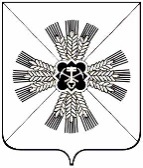 РОССИЙСКАЯ ФЕДЕРАЦИЯКЕМЕРОВСКАЯ ОБЛАСТЬ - КУЗБАССПРОМЫШЛЕННОВСКИЙ МУНИЦИПАЛЬНЫЙ ОКРУГСОВЕТ НАРОДНЫХ ДЕПУТАТОВПРОМЫШЛЕННОВСКОГО МУНИЦИПАЛЬНОГО ОКРУГА1-й созыв, -е заседаниеРЕШЕНИЕот ______________ № ____пгт. ПромышленнаяО внесении изменений в решениеСовета народных депутатов Промышленновскогомуниципального округа от 20.12.2022 № 466«О бюджете Промышленновского муниципального округа на 2023 год и на плановый период 2024 и 2025 годов» (в редакции решения от 27.04.2023 № 504)Руководствуясь Бюджетным кодексом Российской Федерации, Федеральным законом от 06.10.2003 № 131-ФЗ «Об общих принципах организации местного самоуправления», Уставом муниципального образования Промышленновского муниципального округа Кемеровской области – Кузбасса, Совет народных депутатов Промышленновского муниципального округа РЕШИЛ:1. Внести в решение Совета народных депутатов Промышленновского муниципального округа от 20.12.2022 № 466 «О бюджете Промышленновского муниципального округа на 2023 год и на плановый период 2024 и 2025 годов» (в редакции решения от 27.04.2023 № 504) (далее - решение) следующие изменения:1.1. Пункт 1.1 решения изложить в следующей редакции:«1.1.Утвердить основные характеристики бюджета муниципального округа на 2023 год:- прогнозируемый общий объем доходов бюджета муниципального округа в сумме 3 268 373,5 тыс. рублей, в том числе объем безвозмездных поступлений в сумме 2 814 326,3 тыс. рублей;- общий объем расходов бюджета муниципального округа в сумме 3 367 095,1 тыс. рублей;- дефицит бюджета муниципального округа  в сумме 98 721,6 тыс. рублей или 30 процента от объема доходов бюджета муниципального округа на 2023 год без учета безвозмездных поступлений и поступлений налоговых доходов по дополнительным нормативам отчислений.».1.2. Пункт 1.2 решения изложить в следующей редакции:«1.2. Утвердить основные характеристики бюджета муниципального округа на плановый период 2024  и 2025 годов:   - общий объем доходов бюджета муниципального округа  на 2024 год в сумме  2 312 514,5 тыс. рублей и на 2025 год в сумме 2 341 613,5 тыс. рублей,- общий объем расходов бюджета муниципального округа на 2024 год в сумме  2 325 876,6 тыс. рублей и на 2025 год в сумме 2 356 654,5 тыс. рублей,-дефицит бюджета муниципального округа на 2024 год в сумме 13 362,1 тыс. рублей или 5 процентов от объема доходов бюджета муниципального округа на 2024 год без учета безвозмездных поступлений и поступлений налоговых доходов по дополнительным нормативам отчислений, и дефицит муниципального округа на 2025 год в сумме 15 041,0 тыс. рублей или 5 процентов от объема доходов бюджета муниципального округа на 2025 год без учета безвозмездных поступлений и поступлений налоговых доходов по дополнительным нормативам отчислений.».1.3. Пункт 4.4. решения изложить в следующей редакции:«4.4. Утвердить общий объем бюджетных ассигнований бюджета муниципального округа, направляемых на исполнение публичных нормативных обязательств на 2023 год в сумме 37 494,7 тыс. рублей, на 2024 год в сумме 37 768,0 тыс. рублей, на 2025 год в сумме 37 768,0 тыс. рублей.».1.4. Пункт 7 решения изложить в следующей редакции:«7. Утвердить объем бюджетных ассигнований дорожного фонда Промышленновского муниципального округа на 2023 год в сумме  146 828,9 тыс. рублей, на 2024 год в сумме 111 943,5 тыс. рублей, на 2025 год в сумме 33 718,3 тыс. рублей.».1.5. Пункт 8 решения изложить в следующей редакции:«8. Утвердить общий объем межбюджетных трансфертов, получаемых из областного бюджета на 2023 год в сумме 2 720 086,68 тыс. рублей, в том числе дотации 779 556,7 тыс. рублей, субсидии 544 898,7 тыс. рублей, субвенции 1 361 482,1 тыс. рублей, иные МБТ 34 149,3 тыс. рублей; на 2024 год в сумме 1 820 357,5 тыс. рублей, в том числе дотации 482 610,0 тыс. рублей, субсидии 114 682,8 тыс. рублей, субвенции 1 188 915,4 тыс. рублей, иные МБТ 34 149,3 тыс. рублей; на 2025 год в сумме 1 801 398,5 тыс. рублей, в том числе дотации 430 972,0 тыс. рублей, субсидии 147 353,5 тыс. рублей, субвенции 1 188 923,7 тыс. рублей, иные МБТ 34 149,3 тыс. рублей.».1.6. Приложение № 1 к решению  изложить в новой редакции, согласно приложению № 1 к настоящему решению;1.7. Приложение № 2 к решению  изложить в новой редакции, согласно приложению № 2 к настоящему решению;1.8. Приложение № 3 к решению  изложить в новой редакции, согласно приложению № 3 к настоящему решению;1.9. Приложение № 4 к решению  изложить в новой редакции, согласно приложению № 4 к настоящему решению;1.10. Приложение № 5 к решению  изложить в новой редакции, согласно приложению № 5 к настоящему решению.2. Настоящее решение подлежит опубликованию в районной газете «Эхо» и размещению на официальном сайте  администрации Промышленновского муниципального округа в сети Интернет (www.admprom.ru).Ввиду большого объема текста решения, приложения к настоящему решению разместить на официальном сайте администрации Промышленновского муниципального округа в сети Интернет.3. Контроль за исполнением настоящего решения возложить на комитет по вопросам экономики, бюджета, финансам, налоговой политики (В.Н. Васько).4. Настоящее решение вступает в силу с даты опубликования в районной газете «Эхо».                            Председатель              Совета народных депутатов  Промышленновского муниципального округа                             Е.А. Ващенко                                Глава Промышленновского  муниципального округа                           С.А. Федарюк           Приложение № 5к решению Совета народных депутатов Промышленновского муниципального  округа от 20.12.2022 № 466  «О бюджете  Промышленновского муниципального  округа на 2023 год и на плановый период 2024 и 2025 годов»Источники финансирования дефицита бюджета Промышленновского муниципального округа по статьям и видам источников финансирования дефицита бюджета муниципального округа на 2023 год и на плановый период 2024 и 2025 годов(тыс. рублей)Пояснительная записка к проекту решения Совета народных депутатов Промышленновского муниципального округа«О внесении изменений в решение Совета народных депутатов Промышленновского муниципального округа от 20.12.2022 № 466                 «О бюджете Промышленновского муниципального округа на 2023 год и на плановый период 2024 и 2025 годов» (в редакции решения от 27.04.2023 № 504)Субъект права законодательной инициативы – Глава Промышленновского муниципального округа С.А. Федарюк. Разработчик проекта решения - Финансовое управление  администрации Промышленновского муниципального округа.Правовым основанием принятия проекта решения являются Бюджетный кодекс Российской Федерации и решение Совета народных депутатов Промышленновского муниципального округа от 26.03.2020           № 99 «Об утверждении положения «О бюджетном процессе Промышленновского муниципального округа»	Цель проекта решения  - финансовое обеспечение задач и функций Промышленновского муниципального округа.Проектом предлагается: Доходная часть бюджета: по налоговым и неналоговым доходам изменений нет.      Слайд 1. Общий объем доходов бюджета округа на 2023 год увеличен на  439 943,0  тыс. рублей (уточненный план  3 268 373,5  тыс. рублей).      Слайд 2. По безвозмездным поступлениям из областного бюджета (дотации, субсидии, субвенции, прочие МБТ) план в целом  увеличен на 366 420,7 тыс. рублей, в том числе:	По прочим безвозмездным поступлениям увеличение составило 73 522,3  тыс. рублей (уточненный план составит 94 239,5 тыс. рублей). В расходной части бюджета:     Слайд 3. Общий объем расходов составит 3 367 095,1 тыс. рублей, план увеличен, соответственно, на 526 843,1 тыс. рублей.  На представленном слайде отражен первоначальный и уточненный план.В разрезе главных распорядителей изменение плана выглядит следующим образом:Администрация муниципального округа  +10 391,8 тыс. рублей,Совет народных депутатов +379,3 тыс. рублей,Контрольно – счетный орган -33,6 тыс. рублей,Комитет по управлению муниципальным имуществом -960,0 тыс. рублей,Управление образования  +307  076,8 тыс. рублей,Управление культуры +27 524,1  тыс. рублей,Управление социальной защиты  +3 287,7 тыс. рублей,Управление по жизнеобеспечению и строительству +179 177,0  тыс. рублей,Финансовое управление администрации Промышленновского муниципального округа  0,0 тыс. рублейВ разрезе отраслей первоначальный план изменен:-Общегосударственные вопросы – увеличение на 22 798,2 тыс. рублей (уточн. план 167 777,9 тыс. руб.);-Национальная оборона - уменьшение на 170,0 тыс. рублей (уточн. план 1 660,9 тыс. руб.);-Национальная безопасность и правоохранительная деятельность – уменьшение на 679,1 тыс. рублей (уточн. план 69 742,9 тыс. руб.);-Национальная экономика - увеличение на  12 043,6  тыс. рублей (уточн. план 147 385,8 тыс. руб.);-Жилищно-коммунальное хозяйство - увеличение на 147 798,1 тыс. рублей (уточн. план 523 635,7 тыс. руб.);-Образование - увеличение на 320 803,0 тыс. рублей (уточн. план 1 777 930,5 тыс. руб.);-Культура - увеличение на  23 465,9  тыс. рублей (уточн. план 410 716,5 тыс. руб.);-Социальная политика – уменьшение на 178,6 тыс. рублей (уточн. план 243 833,4 тыс. руб.);-Физическая культура и спорт – увеличение на 962,0 тыс. рублей (уточн. план 23 642,5 тыс. руб.);-Средства массовой информации – изменений нет.Начальник финансового управления                                       И.А. Овсянникова          Прогноз поступления доходов в бюджет  Промышленновского муниципального округа на 2023 год и на плановый период 2024 и 2025 годовПрогноз поступления доходов в бюджет  Промышленновского муниципального округа на 2023 год и на плановый период 2024 и 2025 годовПрогноз поступления доходов в бюджет  Промышленновского муниципального округа на 2023 год и на плановый период 2024 и 2025 годовПрогноз поступления доходов в бюджет  Промышленновского муниципального округа на 2023 год и на плановый период 2024 и 2025 годовПрогноз поступления доходов в бюджет  Промышленновского муниципального округа на 2023 год и на плановый период 2024 и 2025 годовтыс. рублейКодНаименование групп, подгрупп, статей, подстатей, элементов, программ (подпрограмм), кодов экономической классификации доходов2023 год2024 год2025 год1 00 00000 00 0000 000НАЛОГОВЫЕ И НЕНАЛОГОВЫЕ ДОХОДЫ454 047,2491 807,0539 865,01 01 00000 00 0000 000НАЛОГИ НА ПРИБЫЛЬ, ДОХОДЫ295 162,0304 172,0322 796,01 01 02000 01 0000 110Налог на доходы физических лиц295 162,0304 172,0322 796,0в т.ч. допнорматив (42,09% и 36,62%; 42,31% и 36,81%; 42,81% и 37,24%)217 617,0224 566,0239 047,01 01 02010 01 0000 110Налог на доходы физических лиц с доходов, источником которых является налоговый агент, за исключением доходов, в отношении которых исчисление и уплата налога осуществляются в соответствии со статьями 227, 227.1 и 228 Налогового кодекса Российской Федерации291 193,0300 045,0318 500,01 01 02020 01 0000 110Налог на доходы физических лиц с доходов, полученных от осуществления  деятельности физическими лицами, зарегистрированными в качестве индивидуальных предпринимателей, нотариусов, занимающихся частной практикой, адвокатов, учредивших адвокатские кабинеты и других лиц, занимающихся частной практикой в соответствии со статьей 227 Налогового кодекса Российской Федерации                                                                                                                         1 000,01 040,01 082,01 01 02030 01 0000 110Налог на доходы физических лиц  доходов, полученных физическими лицами,  в соответствии  со статьей 228 Налогового кодекса Российской Федерации2 247,02 339,02 435,01 01 02040 01 0000 110Налог на доходы физических лиц в виде фиксированных авансовых платежей с доходов, полученных физическими лицами, являющимися иностранными гражданами, осуществляющими трудовую деятельность по найму на основании патента в соответствии со статьей 227.1 Налогового кодекса Российской Федерации22,023,024,01 01 02080 01 0000 110Налог на доходы физических лиц в части суммы налога, превышающей 650 000 рублей, относящейся к части налоговой базы, превышающей 5 000 000 рублей (за исключением налога на доходы физических лиц с сумм прибыли контролируемой иностранной компании, в том числе фиксированной прибыли контролируемой иностранной компании)700,0725,0755,01 03 00000 00 0000 000НАЛОГИ НА ТОВАРЫ (РАБОТЫ, УСЛУГИ), РЕАЛИЗУЕМЫЕ НА ТЕРРИТОРИИ РОССИЙСКОЙ ФЕДЕРАЦИИ25 162,026 341,028 868,01 03 02000 01 0000 110Акцизы по подакцизным товарам (продукции), производимым на территории Российской Федерации25 162,026 341,028 868,01 03 02230 01 0000 110Доходы от уплаты акцизов на дизельное топливо, подлежащие распределению между бюджетами субъектов Российской Федерации и местными бюджетами с учетом установленных дифференцированных нормативов отчислений в местные бюджеты11 918,012 567,013 806,01 03 02231 01 0000 110Доходы от уплаты акцизов на дизельное топливо, подлежащие распределению между бюджетами субъектов Российской Федерации и местными бюджетами с учетом установленных дифференцированных нормативов отчислений в местные бюджеты (по нормативам, установленным Федеральным законом о федеральном бюджете в целях формирования дорожных фондов субъектов Российской Федерации)11 918,012 567,013 806,01 03 02240 01 0000 110Доходы от уплаты акцизов на моторные масла для дизельных и (или) карбюраторных (инжекторных) двигателей, подлежащие распределению между бюджетами субъектов Российской Федерации и местными бюджетами с учетом установленных дифференцированных нормативов отчислений в местные бюджеты83,086,092,01 03 02241 01 0000 110Доходы от уплаты акцизов на моторные масла для дизельных и (или) карбюраторных (инжекторных) двигателей, подлежащие распределению между бюджетами субъектов Российской Федерации и местными бюджетами с учетом установленных дифференцированных нормативов отчислений в местные бюджеты (по нормативам, установленным Федеральным законом о федеральном бюджете в целях формирования дорожных фондов субъектов Российской Федерации)83,086,092,01 03 02250 01 0000 110Доходы от уплаты акцизов на автомобильный бензин, подлежащие распределению между бюджетами субъектов Российской Федерации и местными бюджетами с учетом установленных дифференцированных нормативов отчислений в местные бюджеты14 733,015 334,016 670,01 03 02251 01 0000 110Доходы от уплаты акцизов на автомобильный бензин, подлежащие распределению между бюджетами субъектов Российской Федерации и местными бюджетами с учетом установленных дифференцированных нормативов отчислений в местные бюджеты (по нормативам, установленным Федеральным законом о федеральном бюджете в целях формирования дорожных фондов субъектов Российской Федерации)14 733,015 334,016 670,01 03 02260 01 0000 110Доходы от уплаты акцизов на прямогонный бензин, подлежащие распределению между бюджетами субъектов Российской Федерации и местными бюджетами с учетом установленных дифференцированных нормативов отчислений в местные бюджеты-1 572,0-1 646,0-1 700,01 03 02261 01 0000 110Доходы от уплаты акцизов на прямогонный бензин, подлежащие распределению между бюджетами субъектов Российской Федерации и местными бюджетами с учетом установленных дифференцированных нормативов отчислений в местные бюджеты (по нормативам, установленным Федеральным законом о федеральном бюджете в целях формирования дорожных фондов субъектов Российской Федерации)-1 572,0-1 646,0-1 700,01 05 00000 00 0000 000НАЛОГИ НА СОВОКУПНЫЙ ДОХОД54 745,069 514,095 233,01 05 01000 00 0000 110Налог, взимаемый в связи с применением упрощенной системы налогообложения41 448,043 106,050 402,01 05 01010 01 0000 110Налог, взимаемый с налогоплательщиков, выбравших в качестве объекта налогообложения доходы23 526,024 467,028 608,01 05 01011 01 0000 110Налог, взимаемый с налогоплательщиков, выбравших в качестве объекта налогообложения доходы23 526,024 467,028 608,01 05 01020 01 0000 110Налог, взимаемый с налогоплательщиков, выбравших в качестве объекта налогообложения доходы, уменьшенные на величину расходов17 922,018 639,021 794,01 05 01021 01 0000 110Налог, взимаемый с налогоплательщиков, выбравших в качестве объекта налогообложения доходы, уменьшенные на величину расходов (в том числе минимальный налог, зачисляемый в бюджеты субъектов Российской Федерации)17 922,018 639,021 794,01 05 03000 01 0000 110Единый сельскохозяйственный налог3 091,09 032,015 249,01 05 03010 01 0000 110Единый сельскохозяйственный налог3 091,09 032,015 249,01 05 04000 02 0000 110Налог, взимаемый в связи с применением патентной системы налогообложения10 206,017 376,029 582,01 05 04060 02 0000 110Налог, взимаемый в связи с применением патентной системы налогообложения, зачисляемый в бюджеты муниципальных округов10 206,017 376,029 582,01 06 00000 00 0000 000НАЛОГИ НА ИМУЩЕСТВО43 587,065 058,066 046,01 06 01000 00 0000 110Налог на имущество физических лиц5 315,05 540,05 787,01 06 01020 14 0000 110Налог на имущество физических лиц, взимаемый по ставкам, применяемым к объектам налогообложения, расположенным в границах муниципальных округов5 315,05 540,05 787,01 06 04000 02 0000 110Транспортный налог1 409,01 425,01 425,01 06 04011 02 0000 110Транспортный налог с организаций145,0145,0145,01 06 04012 02 0000 110Транспортный налог с физических лиц1 264,01 280,01 280,01 06 06000 00 0000 110Земельный налог36 863,058 093,058 834,01 06 06030 00 0000 110Земельный налог с организаций26 779,048 336,048 336,01 06 06032 14 0000 110Земельный налог с организаций, обладающих земельным участком, расположенным в границах муниципальных округов26 779,048 336,048 336,01 06 06040 00 0000 110Земельный налог с физических лиц10 084,09 757,010 498,01 06 06042 14 0000 110Земельный налог с физических лиц, обладающих земельным участком, расположенным в границах муниципальных округов10 084,09 757,010 498,01 08 00000 00 0000 000ГОСУДАРСТВЕННАЯ ПОШЛИНА6 256,06 656,06 956,01 08 03000 01 0000 110Государственная пошлина по делам, рассматриваемым в судах общей юрисдикции, мировыми судьями6 100,06 500,06 800,01 08 03010 01 0000 110Государственная пошлина по делам, рассматриваемым в судах общей юрисдикции, мировыми судьями (за исключением Верховного Суда Российской Федерации)6 100,06 500,06 800,01 08 03010 01 1050 110Государственная пошлина по делам, рассматриваемым в судах общей юрисдикции, мировыми судьями (за исключением Верховного Суда Российской Федерации) (государственная пошлина, уплачиваемая при обращении в суды)6 000,06 400,06 700,01 08 03010 01 1060 110Государственная пошлина по делам, рассматриваемым в судах общей юрисдикции, мировыми судьями (за исключением Верховного Суда Российской Федерации) (государственная пошлина, уплачиваемая на основании судебных актов по результатам рассмотрения дел по существу) 100,0100,0100,01 08 04000 01 0000 110Государственная пошлина за совершение нотариальных действий (за исключением действий, совершаемых консульскими учреждениями Российской Федерации)120,0120,0120,01 08 04020 01 0000 110Государственная пошлина за совершение нотариальных действий должностными лицами органов местного самоуправления, уполномоченными в соответствии с законодательными актами Российской Федерации на совершение нотариальных действий120,0120,0120,01 08 07000 01 0000 110Государственная пошлина за государственную регистрацию, а также за совершение прочих юридически значимых действий36,036,036,01 08 07150 01 0000 110Государственная пошлина за выдачу разрешения на установку рекламной конструкции20,020,020,01 08 07179 01 1000 110Государственная пошлина за выдачу органом местного самоуправления муниципального округа специального разрешения на движение по автомобильным дорогам транспортных средств, осуществляющих перевозки опасных, тяжеловесных и (или) крупногабаритных грузов, зачисляемая в бюджеты муниципальных округов16,016,016,01 11 00000 00 0000 000ДОХОДЫ ОТ ИСПОЛЬЗОВАНИЯ ИМУЩЕСТВА, НАХОДЯЩЕГОСЯ В ГОСУДАРСТВЕННОЙ И МУНИЦИПАЛЬНОЙ СОБСТВЕННОСТИ17 618,016 866,016 766,01 11 05000 00 0000 120Доходы, получаемые в виде арендной либо иной платы за передачу в возмездное пользование государственного и муниципального имущества (за исключением имущества бюджетных и автономных учреждений, а также имущества государственных и муниципальных унитарных предприятий, в том числе казенных)15 653,015 003,015 003,01 11 05010 00 0000 120Доходы, получаемые в виде арендной платы за земельные участки, государственная собственность на которые не разграничена, а также средства от продажи права на заключение договоров аренды указанных земельных участков14 000,014 000,014 000,01 11 05012 14 0000 120Доходы, получаемые в виде арендной платы за земельные участки, государственная собственность на которые не разграничена и которые расположены в границах муниципальных округов, а также средства от продажи права на заключение договоров аренды указанных земельных участков14 000,014 000,014 000,01 11 05030 00 0000 120Доходы от сдачи в аренду имущества, находящегося в оперативном управлении органов государственной власти, органов местного самоуправления, органов управления государственными внебюджетными фондами и созданных ими учреждений (за исключением имущества бюджетных и автономных учреждений)3,03,03,01 11 05034 14 0000 120Доходы от сдачи в аренду имущества, находящегося в оперативном управлении органов управления муниципальных округов и созданных ими учреждений (за исключением имущества муниципальных бюджетных и автономных учреждений)3,03,03,01 11 05070 00 0000 120Доходы от сдачи в аренду имущества, составляющего государственную (муниципальную) казну (за исключением земельных участков)1 650,01 000,01 000,01 11 05074 14 0000 120Доходы от сдачи в аренду имущества, составляющего казну муниципальных округов (за исключением земельных участков)1 650,01 000,01 000,01 11 05074 14 0021 120Доходы от сдачи в аренду имущества, составляющего казну муниципальных округов (за исключением земельных участков)  (имущество коммунального назначения) 650,00,00,01 11 05300 00 0000 120Плата по соглашениям об установлении сервитута в отношении земельных участков, находящихся в государственной или муниципальной собственности2,00,00,01 11 05312 14 0000 120Плата по соглашениям об установлении сервитута, заключенным органами местного самоуправления муниципальных округов, государственными или муниципальными предприятиями либо государственными или муниципальными учреждениями в отношении земельных участков, государственная собственность на которые не разграничена и которые расположены в границах муниципальных округов2,00,00,01 11 07000 00 0000 120Платежи от государственных и муниципальных унитарных предприятий1,01,01,01 11 07014 14 0000 120Доходы от перечисления части прибыли, остающейся после уплаты налогов и иных обязательных платежей муниципальных унитарных предприятий, созданных муниципальными округами1,01,01,01 11 09000 00 0000 120Прочие доходы от использования имущества и прав, находящихся в государственной и муниципальной собственности (за исключением имущества бюджетных и автономных учреждений, а также имущества государственных и муниципальных унитарных предприятий, в том числе казенных)1 962,01 862,01 762,01 11 09040 00 0000 120Прочие поступления от использования имущества, находящегося в государственной и муниципальной собственности (за исключением имущества бюджетных и автономных учреждений, а также имущества государственных и муниципальных унитарных предприятий, в том числе казенных)712,0712,0712,01 11 09044 14 0000 120Прочие поступления от использования имущества, находящегося в собственности муниципальных округов (за исключением имущества муниципальных бюджетных и автономных учреждений, а также имущества муниципальных унитарных предприятий, в том числе казенных)712,0712,0712,01 11 09080 00 0000 120Плата, поступившая в рамках договора за предоставление права на размещение и эксплуатацию нестационарного торгового объекта, установку и эксплуатацию рекламных конструкций на землях или земельных участках, находящихся в государственной или муниципальной собственности, и на землях или земельных участках, государственная собственность на которые не разграничена1 250,01 150,01 050,01 11 09080 14 0000 120Плата, поступившая в рамках договора за предоставление права на размещение и эксплуатацию нестационарного торгового объекта, установку и эксплуатацию рекламных конструкций на землях или земельных участках, находящихся в собственности муниципальных округов, и на землях или земельных участках, государственная собственность на которые не разграничена1 250,01 150,01 050,01 11 09080 14 0022 120Плата, поступившая в рамках договора за предоставление права на размещение и эксплуатацию нестационарного торгового объекта, установку и эксплуатацию рекламных конструкций на землях или земельных участках, находящихся в собственности муниципальных округов, и на землях или земельных участках, государственная собственность на которые не разграничена (плата за разрешение размещения объекта)50,050,050,01 11 09080 14 0023 120Плата, поступившая в рамках договора за предоставление права на размещение и эксплуатацию нестационарного торгового объекта, установку и эксплуатацию рекламных конструкций на землях или земельных участках, находящихся в собственности муниципальных округов, и на землях или земельных участках, государственная собственность на которые не разграничена  (плата за размещение нестационарных торговых объектов)1 200,01 100,01 000,01 12 00000 00 0000 000ПЛАТЕЖИ ПРИ ПОЛЬЗОВАНИИ ПРИРОДНЫМИ РЕСУРСАМИ1 016,01 016,01 016,01 12 01000 01 0000 120Плата за негативное воздействие на окружающую среду1 016,01 016,01 016,01 12 01010 01 0000 120Плата за выбросы загрязняющих веществ в атмосферный воздух стационарными объектами339,0339,0339,01 12 01030 01 0000 120Плата за сбросы загрязняющих веществ в водные объекты46,046,046,01 12 01040 01 0000 120Плата за размещение отходов производства и потребления631,0631,0631,01 12 01041 01 0000 120Плата за размещение отходов производства 631,0631,0631,01 13 00000 00 0000 000ДОХОДЫ ОТ ОКАЗАНИЯ ПЛАТНЫХ УСЛУГ (РАБОТ) И КОМПЕНСАЦИИ ЗАТРАТ ГОСУДАРСТВА390,0380,0380,01 13 01000 00 0000 130Доходы от оказания платных услуг (работ)250,0250,0250,01 13 01990 00 0000 130Прочие доходы от оказания платных услуг (работ)250,0250,0250,01 13 01994 14 0000 130Прочие доходы от оказания платных услуг (работ) получателями средств бюджетов муниципальных округов250,0250,0250,01 13 01994 04 0052 130Прочие доходы от оказания платных услуг (работ) получателями средств бюджетов муниципальных округов (доходы от платных услуг, оказываемых казенными учреждениями муниципального округа)250,0250,0250,01 13 02000 00 0000 130 Доходы от компенсации затрат государства140,0130,0130,01 13 02064 14 0000 130Доходы, поступающие в порядке возмещения расходов, понесенных в связи с эксплуатацией имущества муниципальных округов20,020,020,01 13 02994 14 0000 130Прочие доходы от компенсации затрат бюджетов муниципальных округов120,0110,0110,01 13 02994 14 0003 130Прочие доходы от компенсации затрат бюджетов муниципальных округов (возврат дебиторской задолженности прошлых лет)70,060,060,01 13 02994 14 0005 130Прочие доходы от компенсации затрат бюджетов муниципальных округов (доходы от компенсации затрат  бюджетов муниципальных округов)50,050,050,01 14 00000 00 0000 000ДОХОДЫ ОТ ПРОДАЖИ МАТЕРИАЛЬНЫХ И НЕМАТЕРИАЛЬНЫХ АКТИВОВ1 950,01 000,01 000,01 14 02000 00 0000 000Доходы от реализации имущества, находящегося в государственной и муниципальной собственности (за исключением движимого имущества бюджетных и автономных учреждений, а также имущества государственных и муниципальных унитарных предприятий, в том числе казенных)850,00,00,01 14 02040 14 0000 410Доходы от реализации имущества, находящегося в собственности муниципальных округов (за исключением движимого имущества муниципальных бюджетных и автономных учреждений, а также имущества муниципальных унитарных предприятий, в том числе казенных), в части реализации основных средств по указанному имуществу850,00,00,01 14 02043 14 0000 410Доходы от реализации иного имущества, находящегося в собственности муниципальных округов (за исключением имущества муниципальных бюджетных и автономных учреждений, а также имущества муниципальных унитарных предприятий, в том числе казенных), в части реализации основных средств по указанному имуществу850,00,00,01 14 06000 00 0000 430Доходы от продажи земельных участков, находящихся в государственной и муниципальной собственности1 100,01 000,01 000,01 14 06012 14 0000 430Доходы от продажи земельных участков, государственная собственность на которые не разграничена и которые расположены в границах муниципальных округов1 000,01 000,01 000,01 14 06024 14 0000 430Доходы от продажи земельных участков, находящихся в собственности муниципальных округов (за исключением земельных участков  муниципальных бюджетных и автономных учреждений)100,00,00,01 15 00000 00 0000 000АДМИНИСТРАТИВНЫЕ ПЛАТЕЖИ И СБОРЫ1,01,01,01 15 02000 00 0000 140Платежи, взимаемые государственными и муниципальными органами (организациями) за выполнение определенных функций1,01,01,01 15 02040 14 0000 140Платежи, взимаемые органами местного самоуправления (организациями) муниципальных округов за выполнение определенных функций1,01,01,01 16 00000 00 0000 000ШТРАФЫ, САНКЦИИ, ВОЗМЕЩЕНИЕ УЩЕРБА4 920,0603,0603,01 16 01000 01 0000 140Административные штрафы, установленные Кодексом Российской Федерации об административных правонарушениях211,0211,0211,01 16 01053 01 0000 140Административные штрафы, установленные Главой 5 Кодекса Российской Федерации об административных правонарушениях, за административные правонарушения, посягающие на права граждан, налагаемые мировыми судьями, комиссиями по делам несовершеннолетних и защите их прав15,015,015,01 16 01053 01 0035 140Административные штрафы, установленные Главой 5 Кодекса Российской Федерации об административных правонарушениях, за административные правонарушения, посягающие на права граждан, налагаемые мировыми судьями, комиссиями по делам несовершеннолетних и защите их прав (штрафы за неисполнение родителями или иными законными представителями несовершеннолетних обязанностей по содержанию и воспитанию несовершеннолетних)15,015,015,01 16 01063 01 0000 140Административные штрафы, установленные Главой 6 Кодекса Российской Федерации об административных правонарушениях, за административные правонарушения, посягающие на здоровье, санитарно-эпидемиологическое благополучие населения и общественную нравственность, налагаемые мировыми судьями, комиссиями по делам несовершеннолетних и защите их прав12,012,012,01 16 01063 01 0009 140Административные штрафы, установленные Главой 6 Кодекса Российской Федерации об административных правонарушениях, за административные правонарушения, посягающие на здоровье, санитарно-эпидемиологическое благополучие населения и общественную нравственность, налагаемые мировыми судьями, комиссиями по делам несовершеннолетних и защите их прав (штрафы за потребление наркотических средств или психотропных веществ без назначения врача либо новых потенциально опасных психоактивных веществ)5,05,05,01 16 01063 01 0091 140Административные штрафы, установленные Главой 6 Кодекса Российской Федерации об административных правонарушениях, за административные правонарушения, посягающие на здоровье, санитарно-эпидемиологическое благополучие населения и общественную нравственность, налагаемые мировыми судьями, комиссиями по делам несовершеннолетних и защите их прав (штрафы за уклонение от прохождения диагностики, профилактических мероприятий, лечения от наркомании и (или) медицинской и (или) социальной реабилитации в связи с потреблением наркотических средств или психотропных веществ без назначения врача либо новых потенциально опасных психоактивных веществ)2,02,02,01 16 01063 01 9000 140Административные штрафы, установленные Главой 6 Кодекса Российской Федерации об административных правонарушениях, за административные правонарушения, посягающие на здоровье, санитарно-эпидемиологическое благополучие населения и общественную нравственность, налагаемые мировыми судьями, комиссиями по делам несовершеннолетних и защите их прав (иные штрафы)5,05,05,01 16 01073 01 0000 140Административные штрафы, установленные главой 7 Кодекса Российской Федерации об административных правонарушениях, за административные правонарушения в области охраны собственности, налагаемые мировыми судьями, комиссиями по делам несовершеннолетних и защите их прав15,015,015,01 16 01073 01 0019 140Административные штрафы, установленные Главой 7 Кодекса Российской Федерации об административных правонарушениях, за административные правонарушения в области охраны собственности, налагаемые мировыми судьями, комиссиями по делам несовершеннолетних и защите их прав (штрафы за самовольное подключение и использование электрической, тепловой энергии, нефти или газа)5,05,05,01 16 01073 01 0027 140Административные штрафы, установленные Главой 7 Кодекса Российской Федерации об административных правонарушениях, за административные правонарушения в области охраны собственности, налагаемые мировыми судьями, комиссиями по делам несовершеннолетних и защите их прав (штрафы за мелкое хищение)10,010,010,01 16 01083 01 0000 140Административные штрафы, установленные Главой 8 Кодекса Российской Федерации об административных правонарушениях, за административные правонарушения в области охраны окружающей среды и природопользования, налагаемые мировыми судьями, комиссиями по делам несовершеннолетних и защите их прав4,04,04,01 16 01083 01 0037 140Административные штрафы, установленные Главой 8 Кодекса Российской Федерации об административных правонарушениях, за административные правонарушения в области охраны окружающей среды и природопользования, налагаемые мировыми судьями, комиссиями по делам несовершеннолетних и защите их прав (штрафы за нарушение правил охоты, правил, регламентирующих рыболовство и другие виды пользования объектами животного мира)4,04,04,01 16 01143 01 0000 140Административные штрафы, установленные Главой 14 Кодекса Российской Федерации об административных правонарушениях, за административные правонарушения в области предпринимательской деятельности и деятельности саморегулируемых организаций, налагаемые мировыми судьями, комиссиями по делам несовершеннолетних и защите их прав5,05,05,01 16 01143 01 9000 140Административные штрафы, установленные Главой 14 Кодекса Российской Федерации об административных правонарушениях, за административные правонарушения в области предпринимательской деятельности и деятельности саморегулируемых организаций, налагаемые мировыми судьями, комиссиями по делам несовершеннолетних и защите их прав (иные штрафы)5,05,05,01 16 01193 01 0000 140Административные штрафы, установленные Главой 19 Кодекса Российской Федерации об административных правонарушениях, за административные правонарушения против порядка управления, налагаемые мировыми судьями, комиссиями по делам несовершеннолетних и защите их прав25,025,025,01 16 01193 01 0005 140Административные штрафы, установленные Главой 19 Кодекса Российской Федерации об административных правонарушениях, за административные правонарушения против порядка управления, налагаемые мировыми судьями, комиссиями по делам несовершеннолетних и защите их прав (штрафы за невыполнение в срок законного предписания (постановления, представления, решения) органа (должностного лица), осуществляющего государственный надзор (контроль), организации, уполномоченной в соответствии с федеральными законами на осуществление государственного надзора (должностного лица), органа (должностного лица), осуществляющего муниципальный контроль)20,020,020,01 16 01193 01 9000 140Административные штрафы, установленные Главой 19 Кодекса Российской Федерации об административных правонарушениях, за административные правонарушения против порядка управления, налагаемые мировыми судьями, комиссиями по делам несовершеннолетних и защите их прав (иные штрафы)5,05,05,01 16 01203 01 0000 140Административные штрафы, установленные главой 20 Кодекса Российской Федерации об административных правонарушениях, за административные правонарушения, посягающие на общественный порядок и общественную безопасность, налагаемые мировыми судьями, комиссиями по делам несовершеннолетних и защите их прав135,0135,0135,01 16 01203 01 0008 140Административные штрафы, установленные Главой 20 Кодекса Российской Федерации об административных правонарушениях, за административные правонарушения, посягающие на общественный порядок и общественную безопасность, налагаемые мировыми судьями, комиссиями по делам несовершеннолетних и защите их прав (штрафы за нарушение правил производства, приобретения, продажи, передачи, хранения, перевозки, ношения, коллекционирования, экспонирования, уничтожения или учета оружия и патронов к нему, а также нарушение правил производства, продажи, хранения, уничтожения или учета взрывчатых веществ и взрывных устройств, пиротехнических изделий, порядка выдачи свидетельства о прохождении подготовки и проверки знания правил безопасного обращения с оружием и наличия навыков безопасного обращения с оружием или медицинских заключений об отсутствии противопоказаний к владению оружием)5,05,05,01 16 01203 01 0010 140Административные штрафы, установленные Главой 20 Кодекса Российской Федерации об административных правонарушениях, за административные правонарушения, посягающие на общественный порядок и общественную безопасность, налагаемые мировыми судьями, комиссиями по делам несовершеннолетних и защите их прав (штрафы за незаконные изготовление, продажу или передачу пневматического оружия)10,010,010,01 16 01203 01 0021 140Административные штрафы, установленные Главой 20 Кодекса Российской Федерации об административных правонарушениях, за административные правонарушения, посягающие на общественный порядок и общественную безопасность, налагаемые мировыми судьями, комиссиями по делам несовершеннолетних и защите их прав (штрафы за появление в общественных местах в состоянии опьянения)10,010,010,01 16 01203 01 0025 140Административные штрафы, установленные Главой 20 Кодекса Российской Федерации об административных правонарушениях, за административные правонарушения, посягающие на общественный порядок и общественную безопасность, налагаемые мировыми судьями, комиссиями по делам несовершеннолетних и защите их прав (штрафы за уклонение от исполнения административного наказания)5,05,05,01 16 01203 01 9000 140Административные штрафы, установленные Главой 20 Кодекса Российской Федерации об административных правонарушениях, за административные правонарушения, посягающие на общественный порядок и общественную безопасность, налагаемые мировыми судьями, комиссиями по делам несовершеннолетних и защите их прав (иные штрафы)105,0105,0105,01 16 02000 02 0000 140Административные штрафы, установленные законами субъектов Российской Федерации об административных правонарушениях125,0125,0125,01 16 02010 02 0002 140Административные штрафы, установленные законами субъектов Российской Федерации об административных правонарушениях, за нарушение законов и иных нормативных правовых актов субъектов Российской Федерации (штрафы, налагаемые административными комиссиями)75,075,075,01 16 02020 02 0000 140Административные штрафы, установленные законами субъектов Российской Федерации об административных правонарушениях, за нарушение муниципальных правовых актов50,050,050,01 16 07000 00 0000 140Штрафы, неустойки, пени, уплаченные в соответствии с законом или договором в случае неисполнения или ненадлежащего исполнения обязательств перед государственным (муниципальным) органом, органом управления государственным внебюджетным фондом, казенным учреждением, Центральным банком Российской Федерации, иной организацией, действующей от имени Российской Федерации4 510,0200,0200,01 16 07010 00 0000 140Штрафы, неустойки, пени, уплаченные в случае просрочки исполнения поставщиком (подрядчиком, исполнителем) обязательств, предусмотренных государственным (муниципальным) контрактом4 500,0200,0200,01 16 07010 14 0000 140Штрафы, неустойки, пени, уплаченные в случае просрочки исполнения поставщиком (подрядчиком, исполнителем) обязательств, предусмотренных муниципальным контрактом, заключенным муниципальным органом, казенным учреждением муниципального округа4 500,0200,0200,01 16 07090 00 0000 140Иные штрафы, неустойки, пени, уплаченные в соответствии с законом или договором в случае неисполнения или ненадлежащего исполнения обязательств перед федеральным государственным органом, федеральным казенным учреждением, Центральным банком Российской Федерации, государственной корпорацией10,00,00,01 16 07090 14 0000 140Иные штрафы, неустойки, пени, уплаченные в соответствии с законом или договором в случае неисполнения или ненадлежащего исполнения обязательств перед муниципальным органом, (муниципальным казенным учреждением) муниципального округа10,00,00,01 16 10000 00 0000 140Платежи в целях возмещения причиненного ущерба (убытков)10,00,00,01 16 10120 00 0000 140Доходы от денежных взысканий (штрафов), поступающие в счет погашения задолженности, образовавшейся до 1 января 2020 года, подлежащие зачислению в бюджеты бюджетной системы Российской Федерации по нормативам, действовавшим в 2019 году10,00,00,01 16 10123 01 0000 140Доходы от денежных взысканий (штрафов), поступающие в счет погашения задолженности, образовавшейся до 1 января 2020 года, подлежащие зачислению в бюджет муниципального образования по нормативам, действовавшим в 2019 году10,00,00,01 16 10123 01 0141 140Доходы от денежных взысканий (штрафов), поступающие в счет погашения задолженности, образовавшейся до 1 января 2020 года, подлежащие зачислению в бюджет муниципального образования по нормативам, действовавшим в 2019 году (доходы бюджетов муниципальных округов за исключением доходов, направляемых на формирование муниципального дорожного фонда, а также иных платежей в случае принятия решения финансовым органом муниципального образования о раздельном учете задолженности)10,00,00,01 16 11000 01 0000 140Платежи, уплачиваемые в целях возмещения вреда64,067,067,01 16 11030 01 0000 140Платежи по искам о возмещении вреда, причиненного окружающей среде, а также платежи, уплачиваемые при добровольном возмещении вреда, причиненного окружающей среде на особо охраняемых природных территориях местного значения1,01,01,01 16 11050 01 0000 140Платежи по искам о возмещении вреда, причиненного окружающей среде, а также платежи, уплачиваемые при добровольном возмещении вреда, причиненного окружающей среде (за исключением вреда, причиненного окружающей среде на особо охраняемых природных территориях, а также вреда, причиненного водным объектам), подлежащие зачислению в бюджет муниципального образования63,066,066,01 17 00000 00 0000 000ПРОЧИЕ НЕНАЛОГОВЫЕ ДОХОДЫ3 240,2200,0200,01 17 05000 00 0000 180Прочие неналоговые доходы200,0200,0200,01 17 05040 14 0000 180Прочие неналоговые доходы бюджетов муниципальных округов200,0200,0200,01 17 05040 14 0024 180Прочие неналоговые доходы бюджетов муниципальных округов (плата за предоставление мест для создания семейных захоронений)200,0200,0200,01 17 15000 00 0000 150Инициативные платежи3 040,20,00,01 17 15020 14 0000 150Инициативные платежи, зачисляемые в бюджеты муниципальных округов3 040,20,00,01 17 15020 14 2523 150Инициативные платежи, зачисляемые в бюджеты муниципальных округов (Благоустройство территории кладбища (текущий ремонт), расположенной по адресу: 652394, Кемеровская область - Кузбасс, Промышленновский муниципальный округ, 500 м. на восток от с. Журавлево (Вагановская сельская территория)400,00,00,01 17 15020 14 2524 150Инициативные платежи, зачисляемые в бюджеты муниципальных округов (Благоустройство аллеи Памяти (текущий ремонт), расположенной по адресу: 652385, Кемеровская область – Кузбасс, Промышленновский муниципальный округ, д. Портнягино, ул. Школьная, д. 20 (Калинкинская сельская территория)70,00,00,01 17 15020 14 2525 150Инициативные платежи, зачисляемые в бюджеты муниципальных округов (Благоустройство территории кладбища (текущий ремонт), расположенной по адресу: 652388, Кемеровская область - Кузбасс, Промышленновский муниципальный округ, 100 м на северо-запад от с. Лебеди (Лебедевская сельская территория)303,60,00,01 17 15020 14 2526 150Инициативные платежи, зачисляемые в бюджеты муниципальных округов (Благоустройство спортивной площадки (текущий ремонт), расположенной по адресу: 652392, Кемеровская область - Кузбасс, Промышленновский муниципальный округ, д. Пьяново, ул. Коммунистическая, з/у 114а (Окуневская сельская территория)165,60,00,01 17 15020 14 2527 150Инициативные платежи, зачисляемые в бюджеты муниципальных округов (Благоустройство места захоронения (текущий ремонт), расположенного по адресу: 652370, Кемеровская область - Кузбасс, Промышленновский муниципальный округ, п.ст. Падунская (Падунская сельская территория)360,00,00,01 17 15020 14 2528 150Инициативные платежи, зачисляемые в бюджеты муниципальных округов (Благоустройство территории кладбища (текущий ремонт), расположенной по адресу: 652380, Кемеровская область – Кузбасс, Промышленновский муниципальный округ, пгт. Промышленная, ул. Колокольная (пгт. Промышленная)498,00,00,01 17 15020 14 2529 150Инициативные платежи, зачисляемые в бюджеты муниципальных округов (Благоустройство места для занятия спортом (текущий ремонт), расположенного по адресу: 652383, Кемеровская область - Кузбасс, Промышленновский муниципальный округ, п. Плотниково, ул. Юбилейная, 2б (Плотниковская сельская территория)500,00,00,01 17 15020 14 2530 150Инициативные платежи, зачисляемые в бюджеты муниципальных округов (Благоустройство территории кладбища (текущий ремонт), расположенной по адресу: 652399, Кемеровская область - Кузбасс, Промышленновский муниципальный округ, 250 м. на северо-запад от д. Пушкино (Пушкинская сельская территория)182,00,00,01 17 15020 14 2531 150Инициативные платежи, зачисляемые в бюджеты муниципальных округов (Благоустройство места массового отдыха (текущий ремонт) расположенного по адресу: 652384, Кемеровская область – Кузбасс, Промышленновский муниципальный округ, д. Байрак, пер. Школьный, з/у 2а (Тарабаринская сельская территория)136,60,00,01 17 15020 14 2532 150Инициативные платежи, зачисляемые в бюджеты муниципальных округов (Благоустройство территории кладбища (текущий ремонт), расположенной по адресу: 652397, Кемеровская область - Кузбасс, Промышленновский муниципальный округ, д. Шуринка, 230 м на юго-восток от д. 97 по ул. Баклыкова (Тарасовская сельская территория)214,40,00,01 17 15020 14 2533 150Инициативные платежи, зачисляемые в бюджеты муниципальных округов (Благоустройство территории кладбища (текущий ремонт), расположенного по адресу: 652391, Кемеровская область - Кузбасс, Промышленновский муниципальный округ, д. Усть – Тарсьма, 150 м по направлению на север от дома № 3 по ул. Школьная (Титовская сельская территория)210,00,00,02 00 00000 00 0000 000БЕЗВОЗМЕЗДНЫЕ ПОСТУПЛЕНИЯ2 814 326,31 820 707,51 801 748,52 02 00000 00 0000 000БЕЗВОЗМЕЗДНЫЕ ПОСТУПЛЕНИЯ ОТ ДРУГИХ БЮДЖЕТОВ БЮДЖЕТНОЙ СИСТЕМЫ РОССИЙСКОЙ ФЕДЕРАЦИИ2 720 086,81 820 357,51 801 398,52 02 10000 00 0000 150Дотации бюджетам бюджетной системы Российской Федерации779 556,7482 610,0430 972,02 02 15001 00 0000 150Дотации на выравнивание бюджетной обеспеченности776 943,0482 610,0430 972,02 02 15001 14 0000 150Дотации бюджетам муниципальных округов на выравнивание бюджетной обеспеченности из бюджета субъекта Российской Федерации776 943,0482 610,0430 972,02 02 19999 00 0000 150Прочие дотации2 613,70,00,02 02 19999 14 0000 150Прочие дотации бюджетам муниципальных округов2 613,72 02 20000 00 0000 150Субсидии бюджетам бюджетной системы Российской Федерации (межбюджетные субсидии)544 898,7114 682,8147 353,52 02 20041 00 0000 150Субсидии бюджетам на строительство, модернизацию, ремонт и содержание автомобильных дорог общего пользования, в том числе дорог в поселениях (за исключением автомобильных дорог федерального значения)20 000,020 000,015 000,02 02 20041 14 0000 150Субсидии бюджетам муниципальных округов на строительство, модернизацию, ремонт и содержание автомобильных дорог общего пользования, в том числе дорог в поселениях (за исключением автомобильных дорог федерального значения)20 000,020 000,015 000,02 02 20077 00 0000 150Субсидии бюджетам на софинансирование капитальных вложений в объекты муниципальной собственности0,00,068 533,12 02 20077 14 0000 150Субсидии бюджетам муниципальных округов на софинансирование капитальных вложений в объекты муниципальной собственности0,00,068 533,12 02 25163 00 0000 150Субсидии бюджетам на создание системы долговременного ухода за гражданами пожилого возраста и инвалидами1 234,21 328,30,02 02 25163 14 0000 150Субсидии бюджетам муниципальных округов на создание системы долговременного ухода за гражданами пожилого возраста и инвалидами1 234,21 328,30,02 02 25171 00 0000 150Субсидии бюджетам на оснащение (обновление материально-технической базы) оборудованием, средствами обучения и воспитания образовательных организаций различных типов для реализации дополнительных общеразвивающих программ, для создания информационных систем в образовательных организациях0,0796,40,02 02 25171 14 0000 150Субсидии бюджетам муниципальных округов на оснащение (обновление материально-технической базы) оборудованием, средствами обучения и воспитания образовательных организаций различных типов для реализации дополнительных общеразвивающих программ, для создания информационных систем в образовательных организациях0,0796,40,02 02 25179 00 0000 150Субсидии бюджетам на проведение мероприятий по обеспечению деятельности советников директора по воспитанию и взаимодействию с детскими общественными объединениями в общеобразовательных организациях554,83 938,03 938,02 02 25179 14 0000 150Субсидии бюджетам муниципальных округов на проведение мероприятий по обеспечению деятельности советников директора по воспитанию и взаимодействию с детскими общественными объединениями в общеобразовательных организациях554,83 938,03 938,02 02 25299 00 0000 150Субсидии бюджетам на софинансирование расходных обязательств субъектов Российской Федерации, связанных с реализацией федеральной целевой программы "Увековечение памяти погибших при защите Отечества на 2019 - 2024 годы"0,0238,90,02 02 25299 14 0000 150Субсидии бюджетам муниципальных округов на софинансирование расходных обязательств субъектов Российской Федерации, связанных с реализацией федеральной целевой программы "Увековечение памяти погибших при защите Отечества на 2019 - 2024 годы"0,0238,90,02 02 25304 00 0000 150Субсидии бюджетам на организацию бесплатного горячего питания обучающихся, получающих начальное общее образование в государственных и муниципальных образовательных организациях27 758,627 758,627 411,62 02 25304 14 0000 150Субсидии бюджетам муниципальных округов на организацию бесплатного горячего питания обучающихся, получающих начальное общее образование в государственных и муниципальных образовательных организациях27 758,627 758,627 411,62 02 25467 00 0000 150Субсидии бюджетам на обеспечение развития и укрепления материально-технической базы домов культуры в населенных пунктах с числом жителей до 50 тысяч человек2 300,00,00,02 02 25467 14 0000 150Субсидии бюджетам муниципальных округов на обеспечение развития и укрепления материально-технической базы домов культуры в населенных пунктах с числом жителей до 50 тысяч человек2 300,00,00,02 02 25497 00 0000 150Субсидии бюджетам на реализацию мероприятий по обеспечению жильем молодых семей1 951,00,00,02 02 25497 14 0000 150Субсидии бюджетам  муниципальных округов на реализацию мероприятий по обеспечению жильем молодых семей1 951,02 02 25519 00 0000 150Субсидии бюджетам на поддержку отрасли культуры7 975,40,00,02 02 25519 14 0000 150Субсидии бюджетам муниципальных округов на поддержку отрасли культуры7 975,40,00,02 02 25555 00 0000 150Субсидии бюджетам на реализацию программ формирования современной городской среды12 927,414 805,50,02 02 25555 14 0000 150Субсидии бюджетам муниципальных округов на реализацию программ формирования современной городской среды12 927,414 805,50,02 02 25576 00 0000 150Субсидии бюджетам на обеспечение комплексного развития сельских территорий354 159,60,00,02 02 25576 14 0000 150Субсидии бюджетам муниципальных округов на обеспечение комплексного развития сельских территорий354 159,60,00,02 02 29999 00 0000 150Прочие субсидии116 037,745 817,132 470,82 02 29999 14 0000 150Прочие субсидии бюджетам муниципальных округов116 037,745 817,132 470,82 02 30000 00 0000 150Субвенции бюджетам бюджетной системы Российской Федерации1 361 482,11 188 915,41 188 923,72 02 30013 00 0000 150Субвенции бюджетам муниципальных образований на обеспечение мер социальной поддержки реабилитированных лиц и лиц, признанных пострадавшими от политических репрессий40,040,040,02 02 30013 14 0000 150Субвенции бюджетам муниципальных округов на обеспечение мер социальной поддержки реабилитированных лиц и лиц, признанных пострадавшими от политических репрессий40,040,040,02 02 30024 00 0000 150Субвенции местным бюджетам на выполнение передаваемых полномочий субъектов Российской Федерации1 310 571,71 133 394,01 133 514,72 02 30024 14 0000 150Субвенции бюджетам муниципальных округов на выполнение передаваемых полномочий субъектов Российской Федерации1 310 571,71 133 394,01 133 514,72 02 30027 00 0000 150Субвенции бюджетам на содержание ребенка, находящегося под опекой, попечительством, а также вознаграждение, причитающееся опекуну (попечителю), приемному родителю28 606,337 160,437 160,42 02 30027 14 0000 150Субвенции бюджетам муниципальных округов на содержание ребенка, находящегося под опекой, попечительством, а также вознаграждение, причитающееся опекуну (попечителю), приемному родителю28 606,337 160,437 160,42 02 30029 00 0000 150Субвенции бюджетам на компенсацию части платы, взимаемой с родителей (законных представителей) за присмотр и уход за детьми, посещающими образовательные организации, реализующие образовательные программы дошкольного образования218,3360,0360,02 02 30029 14 0000 150Субвенции бюджетам муниципальных округов на компенсацию части платы, взимаемой с родителей (законных представителей) за присмотр и уход за детьми, посещающими образовательные организации, реализующие образовательные программы дошкольного образования218,3360,0360,02 02 35082 00 0000 150Субвенции бюджетам муниципальных образований на предоставление жилых помещений детям-сиротам и детям, оставшимся без попечения родителей, лицам из их числа по договорам найма специализированных жилых помещений16 056,216 056,215 855,52 02 35082 14 0000 150Субвенции бюджетам муниципальных округов на предоставление жилых помещений детям-сиротам и детям, оставшимся без попечения родителей, лицам из их числа по договорам найма специализированных жилых помещений16 056,216 056,215 855,52 02 35118 00 0000 150Субвенции бюджетам на осуществление первичного воинского учета органами местного самоуправления поселений, муниципальных и городских округов1 660,91 903,91 992,32 02 35118 14 0000 150Субвенции бюджетам муниципальных округов на осуществление первичного воинского учета органами местного самоуправления поселений, муниципальных и городских округов1 660,91 903,91 992,32 02 35120 00 0000 150Субвенции бюджетам на осуществление полномочий по составлению (изменению) списков кандидатов в присяжные заседатели федеральных судов общей юрисдикции в Российской Федерации0,90,90,82 02 35120 14 0000 150Субвенции бюджетам муниципальных округов на осуществление полномочий по составлению (изменению) списков кандидатов в присяжные заседатели федеральных судов общей юрисдикции в Российской Федерации0,90,90,82 02 35134 00 0000 150Субвенции бюджетам на осуществление полномочий по обеспечению жильем отдельных категорий граждан, установленных Федеральным законом от 12 января 1995 года № 5-ФЗ "О ветеранах", в соответствии с Указом Президента Российской Федерации4 327,80,00,02 02 35134 14 0000 150Субвенции бюджетам муниципальных округов на осуществление полномочий по обеспечению жильем отдельных категорий граждан, установленных Федеральным законом от 12 января 1995 года № 5-ФЗ "О ветеранах", в соответствии с Указом Президента Российской Федерации от 7 мая 2008 года № 714 "Об обеспечении жильем ветеранов Великой Отечественной войны 1941 - 1945 годов"4 327,80,00,02 02 40000 00 0000 150Иные межбюджетные трансферты34 149,334 149,334 149,32 02 45303 00 0000 150Межбюджетные трансферты, передаваемые бюджетам на ежемесячное денежное вознаграждение за классное руководство педагогическим работникам государственных и муниципальных общеобразовательных организаций34 149,334 149,334 149,32 02 45303 14 0000 150Межбюджетные трансферты, передаваемые бюджетам муниципальных округов на ежемесячное денежное вознаграждение за классное руководство педагогическим работникам государственных и муниципальных общеобразовательных организаций34 149,334 149,334 149,32 07 00000 00 0000 000ПРОЧИЕ БЕЗВОЗМЕЗДНЫЕ ПОСТУПЛЕНИЯ94 239,5350,0350,02 07 04000 14 0000 150Прочие безвозмездные поступления в бюджеты муниципальных округов94 239,5350,0350,02 07 04050 14 0000 150Прочие безвозмездные поступления в бюджеты муниципальных округов94 239,5350,0350,02 07 04050 14 0009 150Прочие безвозмездные поступления в бюджеты муниципальных округов (прочие поступления)1 427,00,00,02 07 04050 14 0015 150Прочие безвозмездные поступления в бюджеты муниципальных округов (выполнение муниципальных программ)92 712,5250,0250,02 07 04050 14 0053 150Прочие безвозмездные поступления в бюджеты муниципальных округов (средства безвозмездных поступлений и иной приносящей доход деятельности)100,0100,0100,0ВСЕГО ДОХОДОВ3 268 373,52 312 514,52 341 613,5Приложение № 2                                                                                      к решению  Совета народных депутатов Промышленновского муниципального округа от 20.12.2022 № 466 "О  бюджете Промышленновского муниципального округа на 2023 год и плановый период 2024 и 2025 годов "Приложение № 2                                                                                      к решению  Совета народных депутатов Промышленновского муниципального округа от 20.12.2022 № 466 "О  бюджете Промышленновского муниципального округа на 2023 год и плановый период 2024 и 2025 годов "Приложение № 2                                                                                      к решению  Совета народных депутатов Промышленновского муниципального округа от 20.12.2022 № 466 "О  бюджете Промышленновского муниципального округа на 2023 год и плановый период 2024 и 2025 годов "Приложение № 2                                                                                      к решению  Совета народных депутатов Промышленновского муниципального округа от 20.12.2022 № 466 "О  бюджете Промышленновского муниципального округа на 2023 год и плановый период 2024 и 2025 годов "Приложение № 2                                                                                      к решению  Совета народных депутатов Промышленновского муниципального округа от 20.12.2022 № 466 "О  бюджете Промышленновского муниципального округа на 2023 год и плановый период 2024 и 2025 годов "                                  Распределение бюджетных ассигнований  бюджета муниципального округа по целевым статьям (муниципальным программам и непрограммным направлениям деятельности), группам и подгруппам видов классификации расходов бюджетов на 2023 год и на плановый период 2024 и 2025 годов                                           Распределение бюджетных ассигнований  бюджета муниципального округа по целевым статьям (муниципальным программам и непрограммным направлениям деятельности), группам и подгруппам видов классификации расходов бюджетов на 2023 год и на плановый период 2024 и 2025 годов                                           Распределение бюджетных ассигнований  бюджета муниципального округа по целевым статьям (муниципальным программам и непрограммным направлениям деятельности), группам и подгруппам видов классификации расходов бюджетов на 2023 год и на плановый период 2024 и 2025 годов                                           Распределение бюджетных ассигнований  бюджета муниципального округа по целевым статьям (муниципальным программам и непрограммным направлениям деятельности), группам и подгруппам видов классификации расходов бюджетов на 2023 год и на плановый период 2024 и 2025 годов                                           Распределение бюджетных ассигнований  бюджета муниципального округа по целевым статьям (муниципальным программам и непрограммным направлениям деятельности), группам и подгруппам видов классификации расходов бюджетов на 2023 год и на плановый период 2024 и 2025 годов                                           Распределение бюджетных ассигнований  бюджета муниципального округа по целевым статьям (муниципальным программам и непрограммным направлениям деятельности), группам и подгруппам видов классификации расходов бюджетов на 2023 год и на плановый период 2024 и 2025 годов                                           Распределение бюджетных ассигнований  бюджета муниципального округа по целевым статьям (муниципальным программам и непрограммным направлениям деятельности), группам и подгруппам видов классификации расходов бюджетов на 2023 год и на плановый период 2024 и 2025 годов                                           Распределение бюджетных ассигнований  бюджета муниципального округа по целевым статьям (муниципальным программам и непрограммным направлениям деятельности), группам и подгруппам видов классификации расходов бюджетов на 2023 год и на плановый период 2024 и 2025 годов                                           Распределение бюджетных ассигнований  бюджета муниципального округа по целевым статьям (муниципальным программам и непрограммным направлениям деятельности), группам и подгруппам видов классификации расходов бюджетов на 2023 год и на плановый период 2024 и 2025 годов         (тыс. руб.)(тыс. руб.)(тыс. руб.)Наименование Муниципальная программаПодпрограммаОсновное мероприятиеМероприятиеВид расходов2023 год2024 год2025 годМуниципальная программа  "Поддержка малого и среднего предпринимательства в Промышленновском муниципальном округе"010,043,043,0Организация обучения субъектов малого и среднего предпринимательства01000128300,014,314,3Иные закупки товаров, работ и услуг для обеспечения государственных (муниципальных) нужд01000128302400,014,314,3Информационная поддержка субъектов малого и среднего предпринимательства01000128400,014,314,3Иные закупки товаров, работ и услуг для обеспечения государственных (муниципальных) нужд01000128402400,014,314,3Государственная поддержка малого и среднего предпринимательства (реализация отдельных мероприятий муниципальных программ развития малого и среднего предпринимательства)01000133000,014,414,4Субсидии юридическим лицам (кроме некоммерческих организаций), индивидуальным предпринимателям, физическим лицам - производителям товаров, работ, услуг01000133008100,014,414,4Муниципальная программа  "Поддержка  агропромышленного  комплекса в Промышленновском муниципальном округе" 02237,9187,2187,2Проведение конкурсов  0200011060237,9187,2187,2Иные закупки товаров, работ и услуг для обеспечения государственных (муниципальных) нужд02000110602400,03,93,9Премии и гранты0200011060350237,9183,3183,3Муниципальная программа "Информационное обеспечение населения Промышленновского муниципального округа"03769,0769,0769,0Субсидирование затрат по возмещению недополученных доходов в связи с оказанием услуг средств массовой информации0300012560769,0769,0769,0Субсидии юридическим лицам (кроме некоммерческих организаций), индивидуальным предпринимателям, физическим лицам - производителям товаров, работ, услуг0300012560810769,0769,0769,0Муниципальная программа "Социальная поддержка населения Промышленновского муниципального округа"04118 160,4108 106,7106 699,1Подпрограмма "Реализация мер социальной поддержки отдельных категорий граждан" 04129 413,021 141,221 141,2Материальная поддержка 04100110704 841,7765,3765,3Социальные выплаты гражданам, кроме публичных нормативных социальных выплат04100110703204 841,7765,3765,3Оказание мер социальной поддержки отдельных категорий граждан04100120702 662,3936,0936,0Социальные выплаты гражданам, кроме публичных нормативных социальных выплат04100120703202 662,3936,0936,0Доплаты к пенсиям муниципальных служащих 041001208015 312,211 072,111 072,1Публичные нормативные социальные выплаты гражданам041001208031015 312,211 072,111 072,1Ежемесячная денежная выплата гражданам, удостоенным звания "Почетный гражданин Промышленновского района"0410012720413,8322,8322,8Публичные нормативные выплаты гражданам несоциального характера0410012720330413,8322,8322,8Обеспечение мер социальной поддержки ветеранов труда в соответствии с Законом Кемеровской области от 20 декабря 2004 года № 105-ОЗ «О мерах социальной поддержки отдельной категории ветеранов Великой Отечественной войны и ветеранов труда» 0410070010900,0800,0800,0Социальные выплаты гражданам, кроме публичных нормативных социальных выплат0410070010320900,0800,0800,0Обеспечение мер социальной поддержки ветеранов Великой Отечественной войны, проработавших в тылу в период с 22 июня 1941 года по 9 мая 1945 года не менее шести месяцев, исключая период работы на временно оккупированных территориях СССР, либо награжденных орденами и медалями СССР за самоотверженный труд в период Великой Отечественной войны в соответствии с Законом  Кемеровской области от 20 декабря 2004 года № 105-ОЗ «О мерах социальной поддержки отдельной категории ветеранов Великой Отечественной войны и ветеранов труда» 04100700200,030,030,0Социальные выплаты гражданам, кроме публичных нормативных социальных выплат04100700203200,030,030,0Обеспечение мер социальной поддержки реабилитированных лиц и лиц, признанных пострадавшими от политических репрессий в соответствии с Законом Кемеровской области от 20 декабря 2004 года № 114-ОЗ «О мерах социальной поддержки реабилитированных лиц и лиц, признанных пострадавшими от политических репрессий» 041007003040,040,040,0Социальные выплаты гражданам, кроме публичных нормативных социальных выплат041007003032040,040,040,0Меры социальной поддержки многодетных семей в соответствии с Законом Кемеровской области от 14 ноября 2005 года № 123-ОЗ «О мерах социальной поддержки многодетных семей в Кемеровской области» 041Р1700503 602,06 102,06 102,0Субсидии бюджетным учреждениям041Р1700506103 602,06 102,06 102,0Меры социальной поддержки отдельных категорий многодетных матерей в соответствии с Законом Кемеровской области от 8 апреля 2008 года № 14-ОЗ «О мерах социальной поддержки отдельных категорий многодетных матерей»041007006048,030,030,0Социальные выплаты гражданам, кроме публичных нормативных социальных выплат041007006032048,030,030,0Меры социальной поддержки отдельных категорий граждан в соответствии с Законом Кемеровской области от 27 января 2005 года № 15-ОЗ «О мерах социальной поддержки отдельных категорий граждан» 041007008030,030,030,0Социальные выплаты гражданам, кроме публичных нормативных социальных выплат041007008032030,030,030,0Выплата социального пособия на погребение и возмещение расходов по гарантированному перечню услуг по погребению в соответствии с Законом Кемеровской области от 07 декабря 2018 года № 104-ОЗ «О некоторых вопросах в сфере погребения и похоронного дела в Кемеровской области» 04100801101 563,01 013,01 013,0Иные закупки товаров, работ и услуг для обеспечения государственных (муниципальных) нужд04100801102402,11,51,5Публичные нормативные социальные выплаты гражданам04100801103101 560,91 011,51 011,5Подпрограмма "Развитие социального обслуживания населения" 04288 737,486 959,385 551,7Социальная поддержка и социальное обслуживание населения в части содержания органов местного самоуправления 042007028024 821,124 422,124 422,1Расходы на выплаты персоналу государственных (муниципальных) органов042007028012023 616,323 355,423 355,4Иные закупки товаров, работ и услуг для обеспечения государственных (муниципальных) нужд04200702802401 204,81 066,71 066,7Уплата налогов, сборов и иных платежей04200702808500,00,00,0Социальное обслуживание граждан, достигших возраста 18 лет, признанных нуждающимися в социальном обслуживании, за исключением государственного полномочия по социальному обслуживанию граждан пожилого возраста и инвалидов, граждан, находящихся в трудной жизненной ситуации, в государственных организациях социального обслуживания042007388062 604,361 129,661 129,6Субсидии бюджетным учреждениям042007388061062 604,361 129,661 129,6Создание системы долговременного ухода за гражданами пожилого возраста и инвалидами 042Р3516301 234,21 328,30,0Субсидии бюджетным учреждениям042Р3516306101 234,21 328,3Социальное обслуживание граждан, достигших возраста 18 лет, признанных нуждающимися в социальном обслуживании, за исключением государственного полномочия по социальному обслуживанию граждан пожилого возраста и инвалидов, граждан, находящихся в трудной жизненной ситуации, в государственных организациях социального обслуживания042Р37388077,879,30,0Субсидии бюджетным учреждениям042Р37388061077,879,30,0Подпрограмма "Доступная среда для инвалидов"04310,06,26,2Организация культурно-досуговых мероприятий043001112010,06,26,2Субсидии бюджетным учреждениям043001112061010,06,26,2Муниципальная программа "Развитие и укрепление материально-технической базы Промышленновского муниципального округа"055 643,04 838,34 838,3Оценка права аренды и рыночной стоимости объектов муниципальной собственности 0500011150233,0244,1244,1Иные закупки товаров, работ и услуг для обеспечения государственных (муниципальных) нужд0500011150240233,0244,1244,1Изготовление технической документации на объекты недвижимости 0500011160300,0234,0234,0Иные закупки товаров, работ и услуг для обеспечения государственных (муниципальных) нужд0500011160240300,0234,0234,0Проведение межевания земельных участков и постановка на кадастровый учет 05000111701 780,01 333,81 333,8Иные закупки товаров, работ и услуг для обеспечения государственных (муниципальных) нужд05000111702401 780,01 333,81 333,8Приобретение и ремонт имущества05000121801 840,01 950,01 950,0Иные закупки товаров, работ и услуг для обеспечения государственных (муниципальных) нужд05000121802401 840,01 950,01 950,0Уплата ежемесячных взносов на проведение капитального ремонта общего имущества в многоквартирных жилых домах 0500012250560,0390,0390,0Иные закупки товаров, работ и услуг для обеспечения государственных (муниципальных) нужд0500012250240560,0390,0390,0Уплата налогов, сборов и иных платежей за содержание имущества казны0500013220930,0686,4686,4Иные закупки товаров, работ и услуг для обеспечения государственных (муниципальных) нужд0500013220240389,2218,4218,4Уплата налогов, сборов и иных платежей0500013220850540,8468,0468,0Муниципальная программа "Развитие системы образования и воспитания детей в Промышленновском муниципальном округе"061 833 575,41 364 962,21 405 455,2Подпрограмма "Одаренные дети" 06173,554,654,6Организация конкурсов для обучающихся 061001262073,554,654,6Субсидии бюджетным учреждениям061001262061073,554,654,6Подпрограмма "Оздоровление детей и подростков" 0626 949,34 805,64 805,6Летний отдых 06200111802 622,51 560,01 560,0Иные закупки товаров, работ и услуг для обеспечения государственных (муниципальных) нужд062001118024071,0163,8163,8Субсидии бюджетным учреждениям06200111806101 842,71 084,21 084,2Субсидии автономным учреждениям0620011180620708,8312,0312,0Организация круглогодичного отдыха, оздоровления и занятости обучающихся06200719404 326,83 245,63 245,6Иные закупки товаров, работ и услуг для обеспечения государственных (муниципальных) нужд062007194024098,01 102,01 102,0Субсидии бюджетным учреждениям06200719406104 154,81 969,81 969,8Субсидии автономным учреждениям062007194062074,0173,8173,8Подпрограмма "Тепло наших сердец"06310,07,87,8Акция "Тепло наших сердец" 063001120010,07,87,8Субсидии бюджетным учреждениям063001120061010,07,87,8Подпрограмма "Патриотическое воспитание обучающихся" 06446,539,039,0Патриотическое воспитание граждан, допризывная подготовка молодежи, развитие физической культуры и детско-юношеского спорта 064001121046,539,039,0Субсидии бюджетным учреждениям064001121061046,539,039,0Подпрограмма "Развитие дошкольного, общего образования и дополнительного образования детей"0651 749 984,81 262 850,91 303 544,5Обеспечение деятельности органов местного самоуправления 06500100406 373,14 240,94 240,9Расходы на выплаты персоналу государственных (муниципальных) органов06500100401204 776,93 476,13 476,1Иные закупки товаров, работ и услуг для обеспечения государственных (муниципальных) нужд06500100402401 066,1351,3351,3Уплата налогов, сборов и иных платежей0650010040850530,1413,5413,5Обеспечение деятельности детских дошкольных учреждений0650012010193 303,6141 886,6141 886,6Субсидии бюджетным учреждениям0650012010610150 851,6109 595,3109 595,3Субсидии автономным учреждениям065001201062042 452,032 291,332 291,3Обеспечение деятельности основных и средних школ 0650012020149 294,8114 256,5114 256,5Субсидии бюджетным учреждениям0650012020610149 294,8114 256,5114 256,5Обеспечение деятельности школы-интерната 06500120308 170,36 424,76 424,7Иные закупки товаров, работ и услуг для обеспечения государственных (муниципальных) нужд06500120302407 753,36 099,46 099,4Уплата налогов, сборов и иных платежей0650012030850417,0325,3325,3Обеспечение деятельности учреждений дополнительного образования детей 065001204044 679,131 299,231 299,2Субсидии бюджетным учреждениям065001204061044 679,131 299,231 299,2Обеспечение деятельности учреждений по проведению оздоровительной кампании детей 06500120501 847,31 476,11 476,1Субсидии автономным учреждениям06500120506201 847,31 476,11 476,1Обеспечение деятельности учебно-методических кабинетов, централизованных бухгалтерий, групп хозяйственного обслуживания 0650012060135 392,3121 073,899 687,4Субсидии бюджетным учреждениям0650012060610135 392,3121 073,899 687,4Обеспечение деятельности подведомственных учреждений за счет доходов от предпринимательской и иной, приносящей доход деятельности и безвозмездных поступлений 0650012160250,0250,0250,0Иные закупки товаров, работ и услуг для обеспечения государственных (муниципальных) нужд0650012160240235,0250,0250,0Субсидии бюджетным учреждениям06500121606100,00,00,0Уплата налогов, сборов и иных платежей065001216085015,00,00,0Организация занятости несовершеннолетних граждан 06500126402 316,51 818,21 818,2Субсидии бюджетным учреждениям06500126406102 316,51 818,21 818,2Улучшение материально-технической базы образовательных учреждений065001309089 287,835 415,927 986,6Иные закупки товаров, работ и услуг для обеспечения государственных (муниципальных) нужд0650013090240476,00,00,0Субсидии бюджетным и автономным учреждениям, государственным (муниципальным) унитарным предприятиям на осуществление капитальных вложений в объекты капитального строительства государственной (муниципальной) собственности или приобретение объектов недвижимого имущества в государственную (муниципальную) собственность06500130904604 433,80,00,0Субсидии бюджетным учреждениям065001309061084 378,035 415,927 986,6Обеспечение персонифицированного дополнительного образования детей065001329013 662,710 656,910 656,9Субсидии автономным учреждениям065001329062013 662,710 656,910 656,9Ежемесячное денежное вознаграждение за классное руководство педагогическим работникам государственных и муниципальных образовательных организаций, реализующих образовательные программы начального общего образования, образовательные программы основного общего образования, образовательные программы среднего общего образования065005303034 149,334 149,334 149,3Расходы на выплаты персоналу казенных учреждений06500530301102 031,02 031,02 031,0Субсидии бюджетным учреждениям065005303061032 118,332 118,332 118,3Проведение мероприятий по обеспечению деятельности советников директора по воспитанию и взаимодействию с детскими общественными объединениями в общеобразовательных организациях065ЕВ51790554,83 938,03 938,0Субсидии бюджетным учреждениям065ЕВ51790610554,83 938,03 938,0Оснащение (обновление материально-технической базы) оборудованием, средствами обучения и воспитания образовательных организаций различных типов для реализации дополнительных общеразвивающих программ, для создания информационных систем в образовательных организациях065Е2517100,0796,40,0Субсидии бюджетным учреждениям065Е2517106100,0796,4Обеспечение государственных гарантий реализации прав граждан на получение общедоступного и бесплатного дошкольного образования в муниципальных дошкольных образовательных организациях 0650071800159 427,5155 197,5155 197,5Субсидии бюджетным учреждениям0650071800610120 110,5116 937,2116 937,2Субсидии автономным учреждениям065007180062039 317,038 260,338 260,3Обеспечение деятельности по содержанию организаций для детей-сирот и детей, оставшихся без попечения родителей 065007182061 285,449 468,449 468,4Расходы на выплаты персоналу казенных учреждений065007182011038 656,538 626,238 626,2Иные закупки товаров, работ и услуг для обеспечения государственных (муниципальных) нужд065007182024022 336,910 572,210 572,2Социальные выплаты гражданам, кроме публичных нормативных социальных выплат065007182032038,80,00,0Уплата налогов, сборов и иных платежей0650071820850253,2270,0270,0Обеспечение государственных гарантий реализации прав граждан на получение общедоступного и бесплатного дошкольного, начального  общего, основного общего, среднего (полного) общего образования и дополнительного образования детей в муниципальных общеобразовательных организациях 0650071830525 677,5513 299,5513 299,5Расходы на выплаты персоналу казенных учреждений065007183011072 799,271 150,171 150,1Иные закупки товаров, работ и услуг для обеспечения государственных (муниципальных) нужд0650071830240287,5287,5287,5Субсидии бюджетным учреждениям0650071830610452 590,8441 861,9441 861,9Обеспечение образовательной деятельности образовательных организаций по адаптированным общеобразовательным программам 06500718404 735,94 735,94 735,9Иные закупки товаров, работ и услуг для обеспечения государственных (муниципальных) нужд06500718402404 735,94 735,94 735,9Организация и осуществление деятельности по опеке и попечительству, осуществление контроля за использованием и сохранностью жилых помещений, нанимателями или членами семей нанимателей по договорам социального найма либо собственниками которых являются дети-сироты и дети, оставшиеся без попечения родителей, за обеспечением надлежащего санитарного и технического состояния жилых помещений, а также осуществление контроля за распоряжением ими06500720704 908,54 708,54 708,5Расходы на выплаты персоналу государственных (муниципальных) органов06500720701204 384,54 384,54 384,5Иные закупки товаров, работ и услуг для обеспечения государственных (муниципальных) нужд0650072070240524,0324,0324,0Предоставление членам семей участников специальной военной операции, указанным в подпункте 2 статьи 2 Закона Кемеровской области - Кузбасса «О мерах социальной поддержки семей граждан, принимающих участие в специальной военной операции», обучающимся в пятых - одиннадцатых классах муниципальных общеобразовательных организаций, бесплатного одноразового горячего питания 0650072140552,80,00,0Субсидии бюджетным учреждениям0650072140610552,80,00,0Строительство, реконструкция и капитальный ремонт объектов физической культуры и спорта (субсидии муниципальным образованиям)06500S11110,00,070 652,7Субсидии бюджетным учреждениям06500S11116100,00,070 652,7Реализация мероприятий по обеспечению антитеррористической защищенности в муниципальных образовательных организациях Кемеровской области - Кузбасса06500S13908 071,80,00,0Иные закупки товаров, работ и услуг для обеспечения государственных (муниципальных) нужд06500S13902401 124,1Субсидии бюджетным учреждениям06500S13906106 947,7Реализация мероприятий по обеспечению пожарной безопасности в муниципальных образовательных организациях Кемеровской области - Кузбасса06500S148016 143,50,00,0Иные закупки товаров, работ и услуг для обеспечения государственных (муниципальных) нужд06500S1480240230,50,00,0Субсидии бюджетным учреждениям06500S148061015 071,70,00,0Субсидии автономным учреждениям06500S1480620841,3Создание кадетских (казачьих) классов в общеобразовательных организациях Кемеровской области - Кузбасса06500S2020465,70,00,0Субсидии бюджетным учреждениям06500S2020610465,70,00,0Организация бесплатного горячего питания обучающихся, получающих начальное общее образование в государственных и муниципальных образовательных организациях06500L304027 758,627 758,627 411,6Иные закупки товаров, работ и услуг для обеспечения государственных (муниципальных) нужд06500L3040240400,0400,0400,0Субсидии бюджетным учреждениям06500L304061027 358,627 358,627 011,6Обеспечение комплексного развития сельских территорий (современный облик сельских территорий)06500L5768261 676,00,00,0Субсидии бюджетным и автономным учреждениям, государственным (муниципальным) унитарным предприятиям на осуществление капитальных вложений в объекты капитального строительства государственной (муниципальной) собственности или приобретение объектов недвижимого имущества в государственную (муниципальную) собственность06500L576846077 699,70,00,0Субсидии бюджетным учреждениям06500L5768610183 976,30,00,0Подпрограмма "Социальные гарантии в системе образования" 06676 511,397 204,397 003,7Социальная поддержка семей, взявших на воспитание детей-сирот и детей, оставшихся без попечения родителей 0660012170150,0117,0117,0Публичные нормативные социальные выплаты гражданам0660012170310150,0117,0117,0Компенсация части платы за присмотр и уход, взимаемой с родителей (законных представителей) детей, осваивающих образовательные программы дошкольного образования 0660071810218,3360,0360,0Иные закупки товаров, работ и услуг для обеспечения государственных (муниципальных) нужд06600718102403,03,03,0Публичные нормативные социальные выплаты гражданам0660071810310215,3357,0357,0Предоставление жилых помещений детям-сиротам и детям, оставшимся без попечения родителей, лицам из их числа по договорам найма специализированных жилых помещений 066007185028 154,140 140,540 140,5Бюджетные инвестиции 066007185041028 154,140 140,540 140,5Адресная социальная поддержка участников образовательного процесса06600S20001 430,01 430,01 430,0Субсидии бюджетным учреждениям06600S20006101 430,01 430,01 430,0Социальная поддержка работников образовательных организаций и участников образовательного процесса0660072010902,5902,5902,5Стипендии0660072010340724,3724,3724,3Премии и гранты066007201035020,020,020,0Субсидии бюджетным учреждениям0660072010610158,2158,2158,2Обеспечение детей-сирот и детей, оставшихся без попечения родителей, одеждой, обувью, единовременным денежным пособием при выпуске из общеобразовательных организаций 066007203036,045,045,0Социальные выплаты гражданам, кроме публичных нормативных социальных выплат066007203032036,045,045,0Обеспечение зачисления денежных средств для детей-сирот и детей, оставшихся без попечения родителей, на специальные накопительные банковские счета0660072050264,5281,5281,5Иные закупки товаров, работ и услуг для обеспечения государственных (муниципальных) нужд06600720502403,03,03,0Социальные выплаты гражданам, кроме публичных нормативных социальных выплат0660072050320261,5278,5278,5Предоставление бесплатного проезда отдельным категориям обучающихся0660073050643,4661,2661,2Иные закупки товаров, работ и услуг для обеспечения государственных (муниципальных) нужд0660073050240643,4661,2661,2Осуществление назначения и выплаты денежных средств семьям, взявшим на воспитание детей-сирот и детей, оставшихся без попечения родителей, предоставление им мер социальной поддержки,  осуществление назначения и выплаты денежных средств лицам, находившимся под попечительством, лицам, являвшимся приемными родителями в соответствии с Законом Кемеровской области от 14 декабря 2010 № 124-ОЗ «О некоторых вопросах в сфере опеки и попечительства несовершеннолетних»066008013028 606,337 160,437 160,4Иные закупки товаров, работ и услуг для обеспечения государственных (муниципальных) нужд06600801302408 400,012 000,012 000,0Публичные нормативные социальные выплаты гражданам066008013031020 206,325 160,425 160,4Осуществление назначения и выплаты единовременного государственного пособия гражданам, усыновившим (удочерившим) детей-сирот и детей, оставшихся без попечения родителей, установленного Законом Кемеровской области от 13 марта 2008 года № 5-ОЗ «О предоставлении меры социальной поддержки гражданам, усыновившим (удочерившим) детей-сирот и детей, оставшихся без попечения родителей»066008014050,050,050,0Публичные нормативные социальные выплаты гражданам066008014031050,050,050,0Предоставление  жилых помещений детям-сиротам и детям, оставшимся без попечения родителей, лицам из их числа по договорам найма специализированных жилых помещений 06600R082016 056,216 056,215 855,6Бюджетные инвестиции 06600R082041016 056,216 056,215 855,6Муниципальная программа "Жилищно-коммунальный и дорожный комплекс, энергосбережение и повышение энергоэффективности экономики"07645 638,4401 738,2396 337,3Подпрограмма «Модернизация объектов коммунальной инфраструктуры и поддержка жилищно-коммунального хозяйства» 071425 730,9264 774,1325 674,1Строительство и реконструкция объектов теплоснабжения07100129000,00,060 900,0Бюджетные инвестиции07100129004100,00,060 900,0Строительство и реконструкция объектов водоснабжения и водоотведения071001291010 404,710 254,710 254,7Иные закупки товаров, работ и услуг для обеспечения государственных (муниципальных) нужд071001291024010 404,710 254,710 254,7Бюджетные инвестиции0710012910410Капитальный ремонт объектов водоснабжения и водоотведения071001292031 925,60,00,0Иные закупки товаров, работ и услуг для обеспечения государственных (муниципальных) нужд071001292024031 925,60,00,0Компенсация (возмещение) выпадающих доходов теплоснабжающих организаций, организаций, осуществляющих горячее водоснабжение, холодное водоснабжение и (или) водоотведение, и организаций, осуществляющих реализацию твердого топлива, сжиженного газа, возникающих при применении льготных цен (тарифов)0710072570377 400,3254 519,4254 519,4Субсидии юридическим лицам (кроме некоммерческих организаций), индивидуальным предпринимателям, физическим лицам - производителям товаров, работ, услуг0710072570810377 400,3254 519,4254 519,4Строительство и реконструкция объектов систем водоснабжения и водоотведения07100S24800,00,00,0Бюджетные инвестиции07100S24804100,0Поддержка жилищно-коммунального хозяйства07100S25006 000,30,00,0Иные закупки товаров, работ и услуг для обеспечения государственных (муниципальных) нужд07100S25002406 000,30,00,0Подпрограмма «Энергосбережение и повышение энергетической эффективности экономики» 072260,6132,6132,6Разработка и актуализация схем теплоснабжения, водоснабжения, водоотведения поселений Промышленновского муниципального округа0720012880175,654,654,6Иные закупки товаров, работ и услуг для обеспечения государственных (муниципальных) нужд0720012880240175,654,654,6Разработка топливно-энергетического баланса072001331085,078,078,0Иные закупки товаров, работ и услуг для обеспечения государственных (муниципальных) нужд072001331024085,078,078,0Подпрограмма «Дорожное хозяйство» 073133 303,099 008,532 953,9Содержание и ремонт автомобильных дорог местного значения0730012860112 684,578 390,017 489,9Иные закупки товаров, работ и услуг для обеспечения государственных (муниципальных) нужд0730012860240112 684,578 390,017 489,9Финансовое обеспечение дорожной деятельности в отношении дорог общего пользования местного значения (субсидии)07300S25805 154,65 154,60,1Иные закупки товаров, работ и услуг для обеспечения государственных (муниципальных) нужд07300S25802405 154,65 154,60,1Проектирование, строительство (реконструкция), капитальный ремонт и ремонт автомобильных дорог общего пользования местного значения, а также до сельских населенных пунктов, не имеющих круглогодичной связи с сетью автомобильных дорог общего пользования07300S269015 463,915 463,915 463,9Иные закупки товаров, работ и услуг для обеспечения государственных (муниципальных) нужд07300S269024015 463,915 463,915 463,9Подпрограмма «Благоустройство»07486 343,937 823,037 576,7Организация уличного освещения074001315026 747,618 536,718 536,7Иные закупки товаров, работ и услуг для обеспечения государственных (муниципальных) нужд074001315024026 747,618 536,718 536,7Вывоз твердых бытовых отходов07400131603 898,91 365,01 365,0Иные закупки товаров, работ и услуг для обеспечения государственных (муниципальных) нужд07400131602403 898,91 365,01 365,0Содержание мест захоронения0740013170521,4655,2655,2Иные закупки товаров, работ и услуг для обеспечения государственных (муниципальных) нужд0740013170240521,4655,2655,2Озеленение 074001318035,238,238,2Иные закупки товаров, работ и услуг для обеспечения государственных (муниципальных) нужд074001318024035,238,238,2Прочие расходы (благоустройство населенных пунктов, окашивание, транспортные расходы, ГСМ для газонокосилок, пакеты для мусора, ремонт фонтана, демонтаж новогодней иллюминации, установка светофора) 074001319025 840,214 250,614 250,6Иные закупки товаров, работ и услуг для обеспечения государственных (муниципальных) нужд074001319024025 840,214 250,614 250,6Проведение мероприятий в области охраны окружающей среды на особо охраняемых природных территориях местного значения0740013450777,8500,0500,0Иные закупки товаров, работ и услуг для обеспечения государственных (муниципальных) нужд0740013450240777,8500,0500,0Ликвидация мест несанкционированного размещения отходов0740013460306,2587,0587,0Иные закупки товаров, работ и услуг для обеспечения государственных (муниципальных) нужд0740013460240306,2587,0587,0Реализация мероприятий при осуществлении деятельности по обращению с животными без владельцев0740013480198,40,00,0Иные закупки товаров, работ и услуг для обеспечения государственных (муниципальных) нужд0740013480240198,40,00,0Организация мероприятий при осуществлении деятельности по обращению с животными без владельцев07400708604 234,01 644,01 644,0Иные закупки товаров, работ и услуг для обеспечения государственных (муниципальных) нужд07400708602404 234,01 644,01 644,0Реализация проектов инициативного бюджетирования «Твой Кузбасс - твоя инициатива» (Благоустройство территории кладбища (текущий ремонт), расположенной по адресу: 652394, Кемеровская область - Кузбасс, Промышленновский муниципальный округ, 500 м. на восток от с. Журавлево (Вагановская сельская территория)07400S34211 528,50,00,0Иные закупки товаров, работ и услуг для обеспечения государственных (муниципальных) нужд07400S34212401 528,50,00,0Реализация проектов инициативного бюджетирования «Твой Кузбасс - твоя инициатива» (Благоустройство аллеи Памяти (текущий ремонт), расположенной по адресу: 652385, Кемеровская область – Кузбасс, Промышленновский муниципальный округ, д. Портнягино, ул. Школьная, д. 20 (Калинкинская сельская территория)07400S3422754,00,00,0Иные закупки товаров, работ и услуг для обеспечения государственных (муниципальных) нужд07400S3422240754,00,00,0Реализация проектов инициативного бюджетирования «Твой Кузбасс - твоя инициатива» (Благоустройство территории кладбища (текущий ремонт), расположенной по адресу: 652388, Кемеровская область - Кузбасс, Промышленновский муниципальный округ, 100 м на северо-запад от с. Лебеди (Лебедевская сельская территория)07400S34231 511,10,00,0Иные закупки товаров, работ и услуг для обеспечения государственных (муниципальных) нужд07400S34232401 511,10,00,0Реализация проектов инициативного бюджетирования «Твой Кузбасс - твоя инициатива» (Благоустройство спортивной площадки (текущий ремонт), расположенной по адресу: 652392, Кемеровская область - Кузбасс, Промышленновский муниципальный округ, д. Пьяново, ул. Коммунистическая, з/у 114а (Окуневская сельская территория)07400S34241 248,70,00,0Иные закупки товаров, работ и услуг для обеспечения государственных (муниципальных) нужд07400S34242401 248,70,00,0Реализация проектов инициативного бюджетирования «Твой Кузбасс - твоя инициатива» (Благоустройство места для занятия спортом (текущий ремонт), расположенного по адресу: 652383, Кемеровская область - Кузбасс, Промышленновский муниципальный округ, п. Плотниково, ул. Юбилейная, 2б (Плотниковская сельская территория)07400S34252 185,60,00,0Иные закупки товаров, работ и услуг для обеспечения государственных (муниципальных) нужд07400S34252402 185,60,00,0Реализация проектов инициативного бюджетирования «Твой Кузбасс - твоя инициатива» (Благоустройство места массового отдыха (текущий ремонт) расположенного по адресу: 652384, Кемеровская область – Кузбасс, Промышленновский муниципальный округ, д. Байрак, пер. Школьный, з/у 2а (Тарабаринская сельская территория)07400S34262 227,50,00,0Иные закупки товаров, работ и услуг для обеспечения государственных (муниципальных) нужд07400S34262402 227,50,00,0Реализация проектов инициативного бюджетирования «Твой Кузбасс - твоя инициатива» (Благоустройство территории кладбища (текущий ремонт), расположенной по адресу: 652397, Кемеровская область - Кузбасс, Промышленновский муниципальный округ, д. Шуринка, 230 м на юго-восток от д. 97 по ул. Баклыкова (Тарасовская сельская территория)07400S34271 192,60,00,0Иные закупки товаров, работ и услуг для обеспечения государственных (муниципальных) нужд07400S34272401 192,60,00,0Реализация проектов инициативного бюджетирования «Твой Кузбасс - твоя инициатива» (Благоустройство территории кладбища (текущий ремонт), расположенной по адресу: 652380, Кемеровская область – Кузбасс, Промышленновский муниципальный округ, пгт. Промышленная, ул. Колокольная (пгт. Промышленная)07400S34282 413,40,00,0Иные закупки товаров, работ и услуг для обеспечения государственных (муниципальных) нужд07400S34282402 413,40,00,0Реализация проектов инициативного бюджетирования «Твой Кузбасс - твоя инициатива» (Благоустройство территории кладбища (текущий ремонт), расположенной по адресу: 652399, Кемеровская область - Кузбасс, Промышленновский муниципальный округ, 250 м. на северо-запад от д. Пушкино (Пушкинская сельская территория)07400S34291 031,30,00,0Иные закупки товаров, работ и услуг для обеспечения государственных (муниципальных) нужд07400S34292401 031,30,00,0Реализация проектов инициативного бюджетирования «Твой Кузбасс - твоя инициатива» (Благоустройство места захоронения (текущий ремонт), расположенного по адресу: 652370, Кемеровская область - Кузбасс, Промышленновский муниципальный округ, п.ст. Падунская (Падунская сельская территория)07400S342А1 857,90,00,0Иные закупки товаров, работ и услуг для обеспечения государственных (муниципальных) нужд07400S342А2401 857,90,00,0Реализация проектов инициативного бюджетирования «Твой Кузбасс - твоя инициатива» (Благоустройство территории кладбища (текущий ремонт), расположенного по адресу: 652391, Кемеровская область - Кузбасс, Промышленновский муниципальный округ, д. Усть – Тарсьма, 150 м по направлению на север от дома № 3 по ул. Школьная (Титовская сельская территория)07400S342В1 313,60,00,0Иные закупки товаров, работ и услуг для обеспечения государственных (муниципальных) нужд07400S342В2401 313,60,00,0Реализация федеральной целевой программы «Увековечение памяти погибших при защите Отечества на 2019 - 2024 годы» (субсидии)07400L29900,0246,30,0Иные закупки товаров, работ и услуг для обеспечения государственных (муниципальных) нужд07400L29902400,0246,30,0Обеспечение комплексного развития сельских территорий (благоустройство сельских территорий)07400L57656 520,00,00,0Иные закупки товаров, работ и услуг для обеспечения государственных (муниципальных) нужд07400L57652406 520,00,00,0Муниципальная программа "Развитие культуры, молодежной политики, спорта и туризма в Промышленновском муниципальном округе"08452 905,6229 429,4230 629,4Подпрограмма "Развитие культуры" 081274 585,2188 547,5188 547,5Обеспечение деятельности органов местного самоуправления 08100100406 174,33 678,23 678,2Расходы на выплаты персоналу государственных (муниципальных) органов08100100401205 969,63 604,43 604,4Иные закупки товаров, работ и услуг для обеспечения государственных (муниципальных) нужд0810010040240204,773,873,8Уплата налогов, сборов и иных платежей0810010040850Обеспечение деятельности музея 08100121008 623,35 500,25 500,2Субсидии бюджетным учреждениям08100121006108 623,35 500,25 500,2Обеспечение деятельности библиотек 081001211037 059,225 311,325 311,3Субсидии бюджетным учреждениям081001211061037 059,225 311,325 311,3Обеспечение деятельности школ искусств081001213017 806,412 627,312 627,3Субсидии бюджетным учреждениям081001213061017 806,412 627,312 627,3Обеспечение деятельности культурно-досуговых учреждений0810012530135 848,496 735,396 735,3Субсидии бюджетным учреждениям0810012530610135 848,496 735,396 735,3Обеспечение деятельности муниципального казенного учреждения "Центр обслуживания учреждений культуры" 081001254051 567,737 782,637 782,6Расходы на выплаты персоналу казенных учреждений081001254011050 219,036 849,336 849,3Иные закупки товаров, работ и услуг для обеспечения государственных (муниципальных) нужд08100125402401 348,7933,3933,3Ежемесячные выплаты стимулирующего характера работникам муниципальных библиотек, музеев и культурно-досуговых учреждений 08100S04206 694,86 694,86 694,8Субсидии бюджетным учреждениям08100S04206106 694,86 694,86 694,8Меры социальной поддержки отдельных категорий работников культуры 081007043017,817,817,8Социальные выплаты гражданам, кроме публичных нормативных социальных выплат081007043032017,817,817,8Реализация мер в области государственной молодежной политики08100S0490200,0200,0200,0Субсидии бюджетным учреждениям08100S0490610200,0200,0200,0Обеспечение развития и укрепления материально-технической базы домов культуры в населенных пунктах с числом жителей до 50 тысяч человек08100L46702 371,20,00,0Субсидии бюджетным учреждениям08100L46706102 371,20,00,0Государственная поддержка отрасли культуры (обеспечение учреждений культуры специализированным автотранспортом для обслуживания населения, в том числе сельского населения) 081A1551938 115,80,00,0Субсидии бюджетным учреждениям081A1551936108 115,80,00,0Государственная поддержка отрасли культуры (государственная поддержка лучших сельских учреждений культуры)081A25519Б106,30,00,0Субсидии бюджетным учреждениям081A25519Б610106,30,00,0Подпрограмма "Модернизация в сфере культуры" 08200155 742,227 325,127 925,1Улучшение материально-технической базы учреждений культуры082001258056 448,127 325,127 925,1Субсидии бюджетным учреждениям082001258061056 448,127 325,127 925,1Обеспечение комплексного развития сельских территорий (современный облик сельских территорий)08200L576899 294,10,00,0Субсидии бюджетным учреждениям08200L576861099 294,1Подпрограмма "Развитие спорта и туризма" 08322 310,213 400,814 000,8Организация и проведение спортивно-оздоровительных мероприятий 08300123001 300,0858,0958,0Субсидии бюджетным учреждениям08300123006101 300,0858,0958,0Обеспечение деятельности спортивных школ083001310016 270,012 542,813 042,8Субсидии бюджетным учреждениям083001310061016 270,012 542,813 042,8Развитие физической культуры и массового спорта08300S05104 740,20,00,0Субсидии бюджетным учреждениям08300S05106104 740,20,00,0Подпрограмма "Реализация государственной национальной политики"084268,0156,0156,0Организация и проведение мероприятий, приуроченных  к государственным праздникам и памятным датам, направленных на сохранение и развитие традиционной народной культуры0840013430218,0117,0117,0Субсидии бюджетным учреждениям0840013430610218,0117,0117,0Организация и проведение мероприятий, направленных на развитие и популяризацию национальной казачьей культуры084001344050,039,039,0Субсидии бюджетным учреждениям084001344061050,039,039,0Муниципальная программа «Обеспечение безопасности жизнедеятельности населения и предприятий в  Промышленновском муниципальном округе»  0977 713,246 491,732 752,0Подпрограмма «Содержание системы по предупреждению и ликвидации чрезвычайных ситуаций и стихийных бедствий»  09176 448,745 495,731 756,0Обеспечение деятельности ЕДДС , Системы-11209100113403 228,52 432,32 432,3Расходы на выплаты персоналу казенных учреждений09100113401102 804,02 062,22 062,2Иные закупки товаров, работ и услуг для обеспечения государственных (муниципальных) нужд0910011340240424,5370,1370,1Обеспечение первичных мер по пожарной безопасности 09100132003 315,01 064,71 064,7Иные закупки товаров, работ и услуг для обеспечения государственных (муниципальных) нужд09100132002403 315,01 064,71 064,7Участие в предупреждении и ликвидации чрезвычайных ситуаций природного и техногенного характера09100132101 234,92 718,32 718,3Иные закупки товаров, работ и услуг для обеспечения государственных (муниципальных) нужд09100132102401 234,92 718,32 718,3Обеспечение безопасности гидротехнических сооружений 0910013360295,80,00,0Иные закупки товаров, работ и услуг для обеспечения государственных (муниципальных) нужд0910013360240295,80,00,0Социальная поддержка отдельных категорий семей в форме оснащения жилых помещений автономными дымовыми пожарными извещателями и (или) датчиками (извещателями) угарного газа в соответствии с Законом Кемеровской области - Кузбасса от 5 октября 2022 года № 109-ОЗ «О социальной поддержке отдельных категорий семей в форме оснащения жилых помещений автономными дымовыми пожарными извещателями и (или) датчиками (извещателями) угарного газа»09100715103 181,50,00,0Социальные выплаты гражданам, кроме публичных нормативных социальных выплат09100715103203 181,50,00,0Модернизация автоматизированной системы централизованного оповещения населения Кемеровской области - Кузбасса09100S378065 193,039 280,425 540,7Иные закупки товаров, работ и услуг для обеспечения государственных (муниципальных) нужд09100S378024065 193,039 280,425 540,7Подпрограмма «Борьба с преступностью и профилактика правонарушений» 093334,9347,1347,1Содействие в оказании помощи по социальной и иной реабилитации лиц, отбывших наказания в виде лишения свободы 093001135020,015,615,6Социальные выплаты гражданам, кроме публичных нормативных социальных выплат093001135032020,0Иные выплаты населению09300113503600,015,615,6Приобретение  информационной продукции для проведения мероприятий с детьми и подростками по воспитанию здорового образа жизни 093001136014,010,910,9Субсидии бюджетным учреждениям093001136061014,010,910,9Организация отдыха в детских  оздоровительных лагерях несовершеннолетних, состоящих на учете в подразделении по делам несовершеннолетних, склонных к совершению преступлений093001305031,024,224,2Субсидии бюджетным учреждениям093001305061031,024,224,2Приобретение информационной продукции по профилактике мошеннических действий в отношении жителей округа093001306010,07,87,8Иные закупки товаров, работ и услуг для обеспечения государственных (муниципальных) нужд093001306024010,07,87,8Построение и внедрение АПК «Безопасный город»0930013070219,9257,4257,4Иные закупки товаров, работ и услуг для обеспечения государственных (муниципальных) нужд0930013070240219,9257,4257,4Обеспечение деятельности добровольных народных дружин093001334040,031,231,2Расходы на выплаты персоналу государственных (муниципальных) органов093001334012030,023,423,4Иные закупки товаров, работ и услуг для обеспечения государственных (муниципальных) нужд093001334024010,07,87,8Подпрограмма «Безопасность дорожного движения» 09432,024,924,9Проведение мероприятий по пропаганде безопасности дорожного движения и предупреждению детского дорожно-транспортного травматизма 094001139023,017,917,9Иные закупки товаров, работ и услуг для обеспечения государственных (муниципальных) нужд094001139024023,017,917,9Приобретение сувенирной продукции участникам конкурса по БДД  09400126509,07,07,0Иные закупки товаров, работ и услуг для обеспечения государственных (муниципальных) нужд09400126502409,07,07,0Подпрограмма "Комплексные меры противодействия злоупотреблению наркотиками и их незаконному обороту» 095159,946,846,8Приобретение информационной продукции антинаркотической направленности09500114107,211,711,7Субсидии бюджетным учреждениям09500114106107,211,711,7Организация и проведение конкурсов, презентаций, акций и других мероприятий антинаркотической направленности 095001328052,735,135,1Субсидии бюджетным учреждениям095001328061052,735,135,1Реализация оперативно-профилактического мероприятия "Мак"0950013470100,00,00,0Иные закупки товаров, работ и услуг для обеспечения государственных (муниципальных) нужд0950013470240100,00,00,0Подпрограмма "Антитеррор» 096737,7577,2577,2Приобретение информационной продукции антитеррористической и антиэкстремистской направленности096001143010,07,87,8Иные закупки товаров, работ и услуг для обеспечения государственных (муниципальных) нужд096001143024010,07,87,8Обеспечение антитеррористической защищенности мест проведения массовых мероприятий096001338042,6195,0195,0Субсидии бюджетным учреждениям096001338061042,6195,0195,0Организация антитеррористической защищенности объектов с массовым пребыванием людей096001339030,023,423,4Иные закупки товаров, работ и услуг для обеспечения государственных (муниципальных) нужд096001339024030,023,423,4Выполнение антитеррористических мероприятий по обеспечению безопасности объектов образования0960013400100,078,078,0Субсидии автономным учреждениям0960013400620100,078,078,0Выполнение антитеррористических мероприятий по обеспечению безопасности объектов культуры и спорта0960013410475,3195,0195,0Субсидии бюджетным учреждениям0960013410610475,3195,0195,0Обеспечение работы по мониторингу ресурсов информационно-телекоммуникационной сети "Интернет" в целях выявления фактов распространения идеологии экстремизма, экстремистских материалов096001342079,878,078,0Субсидии бюджетным учреждениям096001342061079,878,078,0Муниципальная программа "Жилище в Промышленновском муниципальном округе" 1052 477,622 799,822 799,8Подпрограмма "Доступное и комфортное жилье" 10147 392,411 315,111 315,1Софинансирование строительства (приобретения жилья) 1010011460517,6797,9797,9Социальные выплаты гражданам, кроме публичных нормативных социальных выплат1010011460320517,6797,9797,9Осуществление полномочий по обеспечению жильем отдельных категорий граждан, установленных Федеральным законом от 12 января 1995 года № 5-ФЗ «О ветеранах», в соответствии с Указом Президента Российской Федерации от 7 мая 2008 года № 714 «Об обеспечении жильем ветеранов Великой Отечественной войны 1941 - 1945 годов»10100513404 327,80,00,0Социальные выплаты гражданам, кроме публичных нормативных социальных выплат10100513403204 327,80,00,0Обеспечение жильем социальных категорий граждан, установленных законодательством Кемеровской области - Кузбасса101007166039 565,310 107,510 107,5Бюджетные инвестиции 101007166041039 565,310 107,510 107,5Реализация мероприятий по обеспечению жильем молодых семей10100L49702 981,7409,7409,7Социальные выплаты гражданам, кроме публичных нормативных социальных выплат10100L49703202 981,7409,7409,7Подпрограмма "Развитие градостроительной деятельности" 102005 085,211 484,711 484,7Техническое обследование и снос ветхих и аварийных жилых домов 10200114700,0273,0273,0Иные закупки товаров, работ и услуг для обеспечения государственных (муниципальных) нужд10200114702400,0273,0273,0Проектирование многоквартирных жилых домов, мансард, прочих объектов; устройство и технологическое присоединение инженерных сетей; проведение инженерно-гидрогеологических и геодезических изысканий10200114808,0780,0780,0Иные закупки товаров, работ и услуг для обеспечения государственных (муниципальных) нужд10200114802405,0390,0390,0Бюджетные инвестиции 10200114804103,0390,0390,0Строительство и реконструкция жилья для муниципальных нужд10200115205 054,06 672,16 672,1Бюджетные инвестиции 10200115204105 054,06 672,16 672,1Разработка проектов планировки и проектов межевания территории поселения10200122600,0429,0429,0Иные закупки товаров, работ и услуг для обеспечения государственных (муниципальных) нужд10200122602400,0429,0429,0Кадастровые работы10200127700,0546,0546,0Иные закупки товаров, работ и услуг для обеспечения государственных (муниципальных) нужд10200127702400,0546,0546,0Проведение инженерно-гидрогеологических изысканий10200130200,0546,0546,0Иные закупки товаров, работ и услуг для обеспечения государственных (муниципальных) нужд10200130202400,0546,0546,0Разработка генерального плана округа10200132400,0390,0390,0Иные закупки товаров, работ и услуг для обеспечения государственных (муниципальных) нужд10200132402400,0390,0390,0Разработка правил землепользования и застройки округа10200132500,0748,8748,8Иные закупки товаров, работ и услуг для обеспечения государственных (муниципальных) нужд10200132502400,0748,8748,8Разработка нормативов градостроительного проектирования округа102001326023,2319,8319,8Иные закупки товаров, работ и услуг для обеспечения государственных (муниципальных) нужд102001326024023,2319,8319,8Разработка проектов благоустройства территорий общего пользования и дизайн-проектов архитектурных форм 10200132700,0780,0780,0Иные закупки товаров, работ и услуг для обеспечения государственных (муниципальных) нужд10200132702400,0780,0780,0Муниципальная программа "Повышение инвестиционной привлекательности Промышленновского муниципального округа"110,07,87,8Издание рекламно-информационных материалов об инвестиционном потенциале  Промышленновского района11000127400,07,87,8Иные закупки товаров, работ и услуг для обеспечения государственных (муниципальных) нужд11000127402400,07,87,8Муниципальная программа "Кадры в Промышленновском муниципальном округе"12172,789,789,7Единовременная денежная выплата (подъемные) молодым специалистам, приступившим к работе на основе трехстороннего договора 1200011570105,062,462,4Субсидии бюджетным учреждениям1200011570610105,062,462,4Повышение квалификации специалистов органов местного самоуправления  Промышленновского муниципального округа 120001158067,727,327,3Иные закупки товаров, работ и услуг для обеспечения государственных (муниципальных) нужд120001158024067,727,327,3Муниципальная программа "Управление муниципальными финансами Промышленновского муниципального округа"1330,023,423,4Подпрограмма "Обеспечение сбалансированности и устойчивости бюджетной системы Промышленновского муниципального округа"13130,023,423,4Поощрение главных администраторов средств бюджета Промышленновского муниципального округа за достижение наилучших показателей в качестве финансового менеджмента131001332030,023,423,4Премии и гранты131001332035030,023,423,4Муниципальная программа "Формирование современной городской среды Промышленновского муниципального округа"1416 435,816 693,11 429,7Благоустройство дворовых территорий14000129602 183,2764,4764,4Иные закупки товаров, работ и услуг для обеспечения государственных (муниципальных) нужд14000129602402 183,2764,4764,4Благоустройство общественных территорий1400012970925,4665,3665,3Иные закупки товаров, работ и услуг для обеспечения государственных (муниципальных) нужд1400012970240925,4665,3665,3Реализация программ формирования современной городской среды 140F25555013 327,215 263,40,0Иные закупки товаров, работ и услуг для обеспечения государственных (муниципальных) нужд140F25555024013 327,215 263,40,0Муниципальная программа "Функционирование органов местного самоуправления Промышленновского муниципального округа"15160 745,8102 989,1102 989,1Глава Промышленновского муниципального округа15000100203 211,61 878,81 878,8Расходы на выплаты персоналу государственных (муниципальных) органов15000100201203 211,61 878,81 878,8Председатель  Совета народных депутатов Промышленновского муниципального округа15000100301 916,21 350,51 350,5Расходы на выплаты персоналу государственных (муниципальных) органов15000100301201 916,21 350,51 350,5Обеспечение деятельности органов местного самоуправления 1500010040150 572,397 291,597 291,5Расходы на выплаты персоналу государственных (муниципальных) органов1500010040120111 847,381 653,481 653,4Иные закупки товаров, работ и услуг для обеспечения государственных (муниципальных) нужд150001004024027 396,513 370,613 370,6Исполнение судебных актов15000100408306 480,278,878,8Уплата налогов, сборов и иных платежей15000100408504 848,32 188,72 188,7Финансовое обеспечение наградной системы  15000100602 038,9631,8631,8Расходы на выплаты персоналу государственных (муниципальных) органов1500010060120549,8Иные закупки товаров, работ и услуг для обеспечения государственных (муниципальных) нужд150001006024081,785,885,8Премии и гранты15000100603501 098,8546,0546,0Субсидии бюджетным учреждениям1500010060610308,60,00,0Проведение приемов, мероприятий 15000100701 359,9432,9432,9Иные закупки товаров, работ и услуг для обеспечения государственных (муниципальных) нужд1500010070240912,5335,4335,4Субсидии бюджетным учреждениям150001007061072,40,00,0Уплата налогов, сборов и иных платежей1500010070850375,097,597,5Председатель  контрольно - счетного органа Промышленновского муниципального округа1500013350913,7670,4670,4Расходы на выплаты персоналу государственных (муниципальных) органов1500013350120913,7670,4670,4Создание и функционирование комиссий по делам несовершеннолетних и защите их прав 1500071960593,2593,2593,2Расходы на выплаты персоналу государственных (муниципальных) органов1500071960120566,2551,4551,4Иные закупки товаров, работ и услуг для обеспечения государственных (муниципальных) нужд150007196024027,041,841,8Осуществление государственных полномочий Кемеровской области - Кузбасса по хранению, комплектованию, учету и использованию архивных документов, относящихся к собственности Кемеровской области - Кузбасса150007905025,025,025,0Иные закупки товаров, работ и услуг для обеспечения государственных (муниципальных) нужд150007905024025,025,025,0Создание и функционирование административных комиссий 1500079060115,0115,0115,0Расходы на выплаты персоналу государственных (муниципальных) органов1500079060120115,0115,0115,0Непрограммное направление деятельности992 590,32 004,82 293,1Резервный фонд администрации Промышленновского   муниципального округа9900010010100,0100,0100,0Резервные средства9900010010870100,0100,0100,0Осуществление первичного воинского учета органами местного самоуправления поселений, муниципальных и городских округов (субвенции)99000511801 660,91 903,91 992,3Расходы на выплаты персоналу государственных (муниципальных) органов99000511801201 534,01 833,01 909,5Иные закупки товаров, работ и услуг для обеспечения государственных (муниципальных) нужд9900051180240126,970,982,8Осуществление полномочий по составлению (изменению) списков кандидатов в присяжные заседатели федеральных судов общей юрисдикции в Российской Федерации99000512000,90,90,8Иные закупки товаров, работ и услуг для обеспечения государственных (муниципальных) нужд99000512002400,90,90,8Содержание и обустройство сибиреязвенных захоронений и скотомогильников (биотермических ям)9900071140828,50,0200,0Иные закупки товаров, работ и услуг для обеспечения государственных (муниципальных) нужд9900071140240828,50,0200,0Условно утвержденные расходы24 703,249 311,4Итого3 367 095,12 325 876,62 356 654,5Приложение № 3                                                                                                             к решению Совета народных депутатов Промышленновского муниципального округа                               от 20.12.2022 № 466 "О  бюджете Промышленновского муниципального округа на 2023 год и плановый период 2024 и 2025 годов "Приложение № 3                                                                                                             к решению Совета народных депутатов Промышленновского муниципального округа                               от 20.12.2022 № 466 "О  бюджете Промышленновского муниципального округа на 2023 год и плановый период 2024 и 2025 годов "Приложение № 3                                                                                                             к решению Совета народных депутатов Промышленновского муниципального округа                               от 20.12.2022 № 466 "О  бюджете Промышленновского муниципального округа на 2023 год и плановый период 2024 и 2025 годов "Приложение № 3                                                                                                             к решению Совета народных депутатов Промышленновского муниципального округа                               от 20.12.2022 № 466 "О  бюджете Промышленновского муниципального округа на 2023 год и плановый период 2024 и 2025 годов "Распределение бюджетных ассигнований бюджета муниципального округа по разделам, подразделам классификации расходов бюджетов на 2023 год и на плановый период 2024 и 2025 годовРаспределение бюджетных ассигнований бюджета муниципального округа по разделам, подразделам классификации расходов бюджетов на 2023 год и на плановый период 2024 и 2025 годовРаспределение бюджетных ассигнований бюджета муниципального округа по разделам, подразделам классификации расходов бюджетов на 2023 год и на плановый период 2024 и 2025 годовРаспределение бюджетных ассигнований бюджета муниципального округа по разделам, подразделам классификации расходов бюджетов на 2023 год и на плановый период 2024 и 2025 годовРаспределение бюджетных ассигнований бюджета муниципального округа по разделам, подразделам классификации расходов бюджетов на 2023 год и на плановый период 2024 и 2025 годовРаспределение бюджетных ассигнований бюджета муниципального округа по разделам, подразделам классификации расходов бюджетов на 2023 год и на плановый период 2024 и 2025 годов(тыс. руб.)(тыс. руб.)(тыс. руб.)(тыс. руб.)(тыс. руб.)Наименование Коды  классификацииКоды  классификации2023 год2024 год2025 годНаименование РазделПодраздел2023 год2024 год2025 год123456Общегосударственные вопросы01167 777,9108 447,2108 447,1Функционирование высшего должностного лица субъекта Российской Федерации и муниципального образования01023 211,61 878,81 878,8Функционирование законодательных (представительных) органов государственной власти и представительных органов муниципальных образований01033 011,21 907,51 907,5Функционирование Правительства Российской Федерации, высших исполнительных органов государственной власти субъектов Российской Федерации, местных администраций 010461 583,342 391,442 391,4Судебная система01050,90,90,8Обеспечение деятельности финансовых, налоговых и таможенных органов и органов финансового (финансово-бюджетного) надзора010610 589,77 834,97 834,9Резервные фонды0111100,0100,0100,0Другие общегосударственные вопросы011389 281,254 333,754 333,7Национальная оборона021 660,91 903,91 992,3Мобилизационная и вневойсковая подготовка02031 660,91 903,91 992,3Национальная безопасность и правоохранительная деятельность0369 742,943 063,429 323,7Защита населения и территории от чрезвычайных ситуаций природного и техногенного характера, пожарная безопасность031069 742,943 063,429 323,7Национальная экономика04147 385,8115 933,337 708,1Сельское хозяйство и рыболовство0405237,9187,2187,2Водное хозяйство0406295,80,00,0Дорожное хозяйство (дорожные фонды)0409146 828,9111 943,533 718,3Другие вопросы в области национальной экономики041223,23 802,63 802,6Жилищно-коммунальное хозяйство05523 635,7316 552,9374 313,8Жилищное хозяйство05017 462,010 065,110 065,1Коммунальное хозяйство0502425 991,5264 906,7325 806,7Благоустройство050390 182,241 581,138 442,0Образование071 777 930,51 282 190,71 322 884,3Дошкольное образование0701372 846,8307 819,0307 819,0Общее образование07021 050 517,8789 696,8852 573,2Дополнительное образование детей0703194 888,944 722,943 926,5Молодежная политика и оздоровление детей07072 047,31 676,11 676,1Другие вопросы в области образования0709157 629,7138 275,9116 889,5Культура, кинематография08410 716,5203 698,3204 298,3Культура 0801352 974,5162 237,5162 837,5Другие вопросы в области культуры, кинематографии080457 742,041 460,841 460,8Социальная политика10243 833,4215 213,9213 605,7Пенсионное обеспечение100115 312,211 072,111 072,1Социальное обслуживание населения100262 682,161 208,961 129,6Социальное обеспечение населения100363 567,222 888,722 888,7Охрана семьи и детства100476 216,694 293,894 093,2Другие вопросы в области социальной политики100626 055,325 750,424 422,1Физическая культура и спорт1123 642,513 400,814 000,8Физическая культура11011 300,0858,0958,0Массовый спорт11024 740,20,00,0Спорт высших достижений110317 602,312 542,813 042,8Средства массовой информации12769,0769,0769,0Периодическая печать и издательства1202769,0769,0769,0Условно утвержденные расходы9924 703,249 311,4Условно утвержденные расходы24703,249311,4ИТОГО 3 367 095,12 325 876,62 356 654,5Ведомственная структура расходов на 2023 год и на плановый период 2024 и 2025 годовВедомственная структура расходов на 2023 год и на плановый период 2024 и 2025 годовВедомственная структура расходов на 2023 год и на плановый период 2024 и 2025 годовВедомственная структура расходов на 2023 год и на плановый период 2024 и 2025 годовВедомственная структура расходов на 2023 год и на плановый период 2024 и 2025 годовВедомственная структура расходов на 2023 год и на плановый период 2024 и 2025 годовВедомственная структура расходов на 2023 год и на плановый период 2024 и 2025 годовВедомственная структура расходов на 2023 год и на плановый период 2024 и 2025 годовВедомственная структура расходов на 2023 год и на плановый период 2024 и 2025 годов(тыс. руб.)НаименованиеВедомствоРазделПодразделЦелевая статьяВид расходов2023 год2024 год2025 год123456789администрация Промышленновского муниципального округа90092 794,365 052,165 252,0Глава Промышленновского муниципального округа (расходы на выплаты персоналу государственных (муниципальных) органов)900010215000100201203 211,61 878,81 878,8Обеспечение деятельности органов местного самоуправления (расходы на выплаты персоналу государственных (муниципальных) органов)9000104150001004012043 851,635 591,935 591,9Обеспечение деятельности органов местного самоуправления (иные закупки товаров, работ и услуг для обеспечения государственных (муниципальных) нужд)9000104150001004024010 200,65 765,25 765,2Обеспечение деятельности органов местного самоуправления (исполнение судебных актов)900010415000100408306 368,078,878,8Обеспечение деятельности органов местного самоуправления (уплата налогов, сборов и иных платежей)90001041500010040850429,9222,3222,3Создание и функционирование комиссий по делам несовершеннолетних и защите их прав (расходы на выплаты персоналу государственных (муниципальных) органов)90001041500071960120566,2551,4551,4Создание и функционирование комиссий по делам несовершеннолетних и защите их прав (иные закупки товаров, работ и услуг для обеспечения государственных (муниципальных) нужд)9000104150007196024027,041,841,8Осуществление государственных полномочий Кемеровской области - Кузбасса по хранению, комплектованию, учету и использованию архивных документов, относящихся к собственности Кемеровской области - Кузбасса (иные закупки товаров, работ и услуг для обеспечения государственных (муниципальных) нужд)9000104150007905024025,025,025,0Создание и функционирование административных комиссий (расходы на выплаты персоналу государственных (муниципальных) органов)90001041500079060120115,0115,0115,0Осуществление полномочий по составлению (изменению) списков кандидатов в присяжные заседатели федеральных судов общей юрисдикции в Российской Федерации (иные закупки товаров, работ и услуг для обеспечения государственных (муниципальных) нужд)900010599000512002400,90,90,8Обеспечение деятельности ЕДДС, Системы-112  (расходы на выплаты персоналу казенных учреждений)900011309100113401102 804,02 062,22 062,2Обеспечение деятельности ЕДДС, Системы-112  ( (иные закупки товаров, работ и услуг для обеспечения государственных (муниципальных) нужд)90001130910011340240424,5370,1370,1Содействие в оказании помощи по социальной и иной реабилитации лиц, отбывших наказания в виде лишения свободы  (социальные выплаты гражданам, кроме публичных нормативных социальных выплат)9000113093001135032020,00,00,0Содействие в оказании помощи по социальной и иной реабилитации лиц, отбывших наказания в виде лишения свободы (иные выплаты населению)900011309300113503600,015,615,6Приобретение продукции по профилактике мошеннических действий в отношении жителей округа(иные закупки товаров, работ и услуг для обеспечения государственных (муниципальных) нужд9000113093001306024010,07,87,8Построение и внедрение АПК «Безопасный город» (иные закупки товаров, работ и услуг для обеспечения государственных (муниципальных) нужд90001130930013070240219,9257,4257,4Проведение мероприятий по пропаганде безопасности дорожного движения и предупреждению детского дорожно-транспортного травматизма (иные закупки товаров, работ и услуг для обеспечения государственных (муниципальных) нужд)9000113094001139024023,017,917,9Приобретение информационной продукции антитеррористической и антиэкстремистской направленности (иные закупки товаров, работ и услуг для обеспечения государственных (муниципальных) нужд)9000113096001143024010,07,87,8Организация антитеррористической защищенности объектов с массовым пребыванием людей (иные закупки товаров, работ и услуг для обеспечения государственных (муниципальных) нужд)9000113096001339024030,023,423,4Издание рекламно-информационных материалов об инвестиционном потенциале  Промышленновского муниципального округа  (иные закупки товаров, работ и услуг для обеспечения государственных (муниципальных) нужд)900011311000127402400,07,87,8Повышение квалификации специалистов органов местного самоуправления  Промышленновского  муниципального округа (иные закупки товаров, работ и услуг для обеспечения государственных (муниципальных) нужд)9000113120001158024050,927,327,3Финансовое обеспечение наградной системы (иные закупки товаров, работ и услуг для обеспечения государственных (муниципальных) нужд)9000113150001006024081,785,885,8Финансовое обеспечение наградной системы (премии и гранты)90001131500010060350854,2546,0546,0Проведение приемов, мероприятий (иные закупки товаров, работ и услуг для обеспечения государственных (муниципальных) нужд)90001131500010070240669,0335,4335,4Проведение приемов, мероприятий (уплата налогов, сборов и иных платежей)90001131500010070850375,097,597,5Проведение конкурсов (иные закупки товаров, работ и услуг для обеспечения государственных (муниципальных) нужд)900040502000110602400,03,93,9Проведение конкурсов (премии и гранты)90004050200011060350237,9183,3183,3Организация обучения субъектов малого и среднего предпринимательства (иные закупки товаров, работ и услуг для обеспечения государственных (муниципальных) нужд)900041201000128302400,014,314,3Информационная поддержка субъектов малого и среднего предпринимательства (иные закупки товаров, работ и услуг для обеспечения государственных (муниципальных) нужд)900041201000128402400,014,314,3Государственная поддержка малого и среднего предпринимательства (реализация отдельных мероприятий муниципальных программ развития малого и среднего предпринимательства) (субсидии юридическим лицам (кроме некоммерческих организаций), индивидуальным предпринимателям, физическим лицам - производителям товаров, работ, услуг)900041201000133008100,014,414,4Разработка проекта планировки и проекта межевания территории поселения (иные закупки товаров, работ и услуг для обеспечения государственных (муниципальных) нужд)900041210200122602400,0429,0429,0Кадастровые работы (иные закупки товаров, работ и услуг для обеспечения государственных (муниципальных) нужд)900041210200127702400,0546,0546,0Проведение инженерно-гидрогеологических изысканий (иные закупки товаров, работ и услуг для обеспечения государственных (муниципальных) нужд)900041210200130202400,0546,0546,0Разработка генерального плана округа (иные закупки товаров, работ и услуг для обеспечения государственных (муниципальных) нужд)900041210200132402400,0390,0390,0Разработка правил землепользования и застройки округа  (иные закупки товаров, работ и услуг для обеспечения государственных (муниципальных) нужд)900041210200132502400,0748,8748,8Разработка нормативов градостроительного проектирования округа  (иные закупки товаров, работ и услуг для обеспечения государственных (муниципальных) нужд)9000412102001326024023,2319,8319,8Разработка проектов благоустройства территорий общего пользования и дизайн-проектов архитектурных форм  (иные закупки товаров, работ и услуг для обеспечения государственных (муниципальных) нужд)900041210200132702400,0780,0780,0Содержание и обустройство сибиреязвенных захоронений и скотомогильников (биотермических ям) (иные закупки товаров, работ и услуг для обеспечения государственных (муниципальных) нужд)90005039900071140240828,50,0200,0Доплаты к пенсиям муниципальных служащих (публичные нормативные социальные выплаты гражданам)9001001041001208031015 312,211 072,111 072,1Материальная поддержка (социальные выплаты гражданам, кроме публичных нормативных социальных выплат)900100304100110703204 841,7765,3765,3Ежемесячная денежная выплата гражданам, удостоенным звания "Почетный гражданин Промышленновского района" (публичные нормативные выплаты гражданам несоциального характера)90010030410012720330413,8322,8322,8Субсидирование затрат по возмещению недополученных доходов в связи с оказанием услуг средств массовой информации (субсидии юридическим лицам (кроме некоммерческих организаций), индивидуальным предпринимателям, физическим лицам - производителям товаров, работ, услуг)90012020300012560810769,0769,0769,0Совет народных депутатов Промышленновского муниципального округа9023 011,21 907,51 907,5Председатель  Совета народных депутатов Промышленновского муниципального округа (расходы на выплаты персоналу государственных (муниципальных) органов)902010315000100301201 916,21 350,51 350,5Обеспечение деятельности органов местного самоуправления (расходы на выплаты персоналу государственных (муниципальных) органов)90201031500010040120787,7489,9489,9Обеспечение деятельности органов местного самоуправления (иные закупки товаров, работ и услуг для обеспечения государственных (муниципальных) нужд)90201031500010040240307,367,167,1Контрольно - счетный орган Промышленновского муниципального округа9031 987,21 498,31 498,3Обеспечение деятельности органов местного самоуправления (расходы на выплаты персоналу государственных (муниципальных) органов)90301061500010040120800,8562,9562,9Обеспечение деятельности органов местного самоуправления (иные закупки товаров, работ и услуг для обеспечения государственных (муниципальных) нужд)90301061500010040240272,7265,0265,0Председатель  контрольно - счетного органа Промышленновского муниципального округа (расходы на выплаты персоналу государственных (муниципальных) органов)90301061500013350120913,7670,4670,4Комитет по управлению муниципальным имуществом администрации Промышленновского муниципального округа90511 662,09 572,79 572,7Оценка права аренды и рыночной стоимости объектов муниципальной собственности (иные закупки товаров, работ и услуг для обеспечения государственных (муниципальных) нужд)90501130500011150240190,0195,0195,0Изготовление технической документации на объекты недвижимости (иные закупки товаров, работ и услуг для обеспечения государственных (муниципальных) нужд)90501130500011160240300,0234,0234,0Проведение межевания земельных участков и постановка на кадастровый учет (иные закупки товаров, работ и услуг для обеспечения государственных (муниципальных) нужд)905011305000111702401 150,01 170,01 170,0Уплата налогов, сборов и иных платежей за содержание имущества казны  (иные закупки товаров, работ и услуг для обеспечения государственных (муниципальных) нужд)90501130500013220240389,2218,4218,4Уплата налогов, сборов и иных платежей за содержание имущества казны (уплата налогов, сборов и иных платежей)90501130500013220850540,8468,0468,0Обеспечение деятельности органов местного самоуправления (расходы на выплаты персоналу государственных (муниципальных) органов)905011315000100401205 895,94 326,34 326,3Обеспечение деятельности органов местного самоуправления (иные закупки товаров, работ и услуг для обеспечения государственных (муниципальных) нужд)90501131500010040240796,1621,0621,0Приобретение и ремонт имущества (иные закупки товаров, работ и услуг для обеспечения государственных (муниципальных) нужд)905050105000121802401 840,01 950,01 950,0Уплата ежемесячных взносов на проведение капитального ремонта общего имущества в многоквартирных жилых домах (иные закупки товаров, работ и услуг для обеспечения государственных (муниципальных) нужд)90505010500012250240560,0390,0390,0Управление образования администрации Промышленновского муниципального округа9111 793 417,11 314 930,01 355 623,6Приобретение сувенирной продукции участникам конкурса по БДД  (субсидии бюджетным учреждениям)911011309400126506109,07,07,0Финансовое обеспечение наградной системы (субсидии бюджетным учреждениям)91101131500010060610308,60,00,0Проведение приемов, мероприятий  (субсидии бюджетным учреждениям)9110113150001007061022,40,00,0Обеспечение деятельности детских дошкольных учреждений (субсидии бюджетным учреждениям)91107010650012010610150 851,6109 595,3109 595,3Обеспечение деятельности детских дошкольных учреждений (субсидии автономным учреждениям)9110701065001201062042 452,032 291,332 291,3Улучшение материально-технической базы образовательных учреждений (субсидии бюджетным учреждениям)911070106500130906101 800,00,00,0Обеспечение персонифицированного дополнительного образования детей  (субсидии бюджетным учреждениям)9110701065001329062013 662,710 656,910 656,9Обеспечение государственных гарантий реализации прав граждан на получение общедоступного и бесплатного дошкольного образования в муниципальных дошкольных образовательных организациях  (субсидии бюджетным учреждениям)91107010650071800610120 110,5116 937,2116 937,2Обеспечение государственных гарантий реализации прав граждан на получение общедоступного и бесплатного дошкольного образования в муниципальных и частных дошкольных образовательных организациях (субсидии автономным учреждениям)9110701065007180062039 317,038 260,338 260,3Реализация мероприятий по обеспечению антитеррористической защищенности в муниципальных образовательных организациях Кемеровской области - Кузбасса  (субсидии муниципальным образованиям) (субсидии бюджетным учреждениям)911070106500S13906101 158,20,00,0Реализация мероприятий по обеспечению пожарной безопасности в муниципальных образовательных организациях Кемеровской области - Кузбасса (субсидии муниципальным образованиям) (субсидии бюджетным учреждениям)911070106500S14806102 553,50,00,0Реализация мероприятий по обеспечению пожарной безопасности в муниципальных образовательных организациях Кемеровской области - Кузбасса (субсидии муниципальным образованиям) (субсидии автономным учреждениям)911070106500S1480620841,30,00,0Выполнение антитеррористических мероприятий по обеспечению безопасности объектов образования (субсидии автономным учреждениям)91107010960013400620100,078,078,0Обеспечение деятельности основных и средних школ (субсидии бюджетным учреждениям)91107020650012020610149 294,8114 256,5114 256,5Обеспечение деятельности школы-интерната (иные закупки товаров, работ и услуг для обеспечения государственных (муниципальных) нужд)911070206500120302407 753,36 099,46 099,4Обеспечение деятельности школы-интерната (уплата налогов, сборов и иных платежей)91107020650012030850417,0325,3325,3Обеспечение деятельности подведомственных учреждений за счет доходов от предпринимательской и иной, приносящей доход деятельности и безвозмездных поступлений (иные закупки товаров, работ и услуг для обеспечения государственных (муниципальных) нужд)91107020650012160240235,0250,0250,0Обеспечение деятельности подведомственных учреждений за счет доходов от предпринимательской и иной, приносящей доход деятельности и безвозмездных поступлений (уплата налогов, сборов и иных платежей)9110702065001216085015,00,00,0Улучшение материально-технической базы образовательных учреждений (иные закупки товаров, работ и услуг для обеспечения государственных (муниципальных) нужд)91107020650013090240476,00,00,0Улучшение материально-технической базы образовательных учреждений (Субсидии бюджетным и автономным учреждениям, государственным (муниципальным) унитарным предприятиям на осуществление капитальных вложений в объекты капитального строительства государственной (муниципальной) собственности или приобретение объектов недвижимого имущества в государственную (муниципальную) собственность)911070206500130904604 433,80,00,0Улучшение материально-технической базы образовательных учреждений (субсидии бюджетным учреждениям)9110702065001309061075 692,335 415,927 986,6Ежемесячное денежное вознаграждение за классное руководство педагогическим работникам государственных и муниципальных образовательных организаций, реализующих образовательные программы начального общего образования, образовательные программы основного общего образования, образовательные программы среднего общего образования (расходы на выплаты персоналу казенных учреждений)911070206500530301102 031,02 031,02 031,0Ежемесячное денежное вознаграждение за классное руководство педагогическим работникам государственных и муниципальных образовательных организаций, реализующих образовательные программы начального общего образования, образовательные программы основного общего образования, образовательные программы среднего общего образования (субсидии бюджетным учреждениям)9110702065005303061032 118,332 118,332 118,3Обеспечение деятельности по содержанию организаций для детей-сирот и детей, оставшихся без попечения родителей (расходы на выплаты персоналу казенных учреждений)9110702065007182011038 656,538 626,238 626,2Обеспечение деятельности по содержанию организаций для детей-сирот и детей, оставшихся без попечения родителей (иные закупки товаров, работ и услуг для обеспечения государственных (муниципальных) нужд)9110702065007182024022 337,010 572,210 572,2Обеспечение деятельности по содержанию организаций для детей-сирот и детей, оставшихся без попечения родителей (социальные выплаты гражданам, кроме публичных нормативных социальных выплат)9110702065007182032038,80,00,0Обеспечение деятельности по содержанию организаций для детей-сирот и детей, оставшихся без попечения родителей (уплата налогов, сборов и иных платежей)91107020650071820850253,2270,0270,0Обеспечение государственных гарантий реализации прав граждан на получение общедоступного и бесплатного дошкольного, начального  общего, основного общего, среднего (полного) общего образования и дополнительного образования детей в муниципальных общеобразовательных организациях (расходы на выплаты персоналу казенных учреждений)9110702065007183011072 799,271 150,171 150,1Обеспечение государственных гарантий реализации прав граждан на получение общедоступного и бесплатного дошкольного, начального  общего, основного общего, среднего (полного) общего образования и дополнительного образования детей в муниципальных общеобразовательных организациях (иные закупки товаров, работ и услуг для обеспечения государственных (муниципальных) нужд)91107020650071830240287,5287,5287,5Обеспечение государственных гарантий реализации прав граждан на получение общедоступного и бесплатного дошкольного, начального  общего, основного общего, среднего (полного) общего образования и дополнительного образования детей в муниципальных общеобразовательных организациях (субсидии бюджетным учреждениям)91107020650071830610452 590,8441 861,9441 861,9Обеспечение образовательной деятельности образовательных организаций по адаптированным общеобразовательным программам (иные закупки товаров, работ и услуг для обеспечения государственных (муниципальных) нужд)911070206500718402404 735,94 735,94 735,9Предоставление членам семей участников специальной военной операции, указанным в подпункте 2 статьи 2 Закона Кемеровской области - Кузбасса «О мерах социальной поддержки семей граждан, принимающих участие в специальной военной операции», обучающимся в пятых - одиннадцатых классах муниципальных общеобразовательных организаций, бесплатного одноразового горячего питания (субсидии бюджетным учреждениям)91107020650072140610552,80,00,0Организация бесплатного горячего питания обучающихся, получающих начальное общее образование в государственных и муниципальных образовательных организациях (иные закупки товаров, работ и услуг для обеспечения государственных (муниципальных) нужд)911070206500L3040240400,0400,0400,0Организация бесплатного горячего питания обучающихся, получающих начальное общее образование в государственных и муниципальных образовательных организациях (субсидии бюджетным учреждениям)911070206500L304061027 358,627 358,627 011,6Строительство, реконструкция и капитальный ремонт объектов физической культуры и спорта (субсидии муниципальным образованиям) (субсидии бюджетным учреждениям)911070206500S11116100,00,070 652,7Реализация мероприятий по обеспечению антитеррористической защищенности в муниципальных образовательных организациях Кемеровской области - Кузбасса  (иные закупки товаров, работ и услуг для обеспечения государственных (муниципальных) нужд)911070206500S13902401 124,10,00,0Реализация мероприятий по обеспечению антитеррористической защищенности в муниципальных образовательных организациях Кемеровской области - Кузбасса  (субсидии муниципальным образованиям) (субсидии бюджетным учреждениям)911070206500S13906104 776,80,00,0Реализация мероприятий по обеспечению пожарной безопасности в муниципальных образовательных организациях Кемеровской области - Кузбасса (иные закупки товаров, работ и услуг для обеспечения государственных (муниципальных) нужд)911070206500S1480240230,50,00,0Реализация мероприятий по обеспечению пожарной безопасности в муниципальных образовательных организациях Кемеровской области - Кузбасса (субсидии муниципальным образованиям) (субсидии бюджетным учреждениям)911070206500S148061010 571,00,00,0Создание кадетских (казачьих) классов в общеобразовательных организациях Кемеровской области - Кузбасса (субсидии муниципальным образованиям) (субсидии бюджетным учреждениям)911070206500S2020610465,70,00,0Обеспечение комплексного развития сельских территорий (современный облик сельских территорий) (Субсидии бюджетным и автономным учреждениям, государственным (муниципальным) унитарным предприятиям на осуществление капитальных вложений в объекты капитального строительства государственной (муниципальной) собственности или приобретение объектов недвижимого имущества в государственную (муниципальную) собственность)911070206500L576846077 699,70,00,0Обеспечение комплексного развития сельских территорий (современный облик сельских территорий) (субсидии бюджетным учреждениям)911070206500L576861062 618,40,00,0Проведение мероприятий по обеспечению деятельности советников директора по воспитанию и взаимодействию с детскими общественными объединениями в общеобразовательных организациях (субсидии бюджетным учреждениям)9110702065EB51790610554,83 938,03 938,0Обеспечение деятельности учреждений дополнительного образования детей (субсидии бюджетным учреждениям)9110703065001204061044 679,131 299,231 299,2Улучшение материально-технической базы образовательных учреждений (субсидии бюджетным учреждениям)911070306500130906106 885,60,00,0Реализация мероприятий по обеспечению антитеррористической защищенности в муниципальных образовательных организациях Кемеровской области - Кузбасса (субсидии бюджетным учреждениям)911070306500S13906101 012,70,00,0Реализация мероприятий по обеспечению пожарной безопасности в муниципальных образовательных организациях Кемеровской области - Кузбасса (субсидии бюджетным учреждениям)911070306500S14806101 947,20,00,0Обеспечение комплексного развития сельских территорий (современный облик сельских территорий) (субсидии бюджетным учреждениям)911070306500L5768610121 357,90,00,0Оснащение (обновление материально-технической базы) оборудованием, средствами обучения и воспитания образовательных организаций различных типов для реализации дополнительных общеразвивающих программ, для создания информационных систем в образовательных организациях (субсидии бюджетным учреждениям)9110703065Е2517106100,0796,40,0Обеспечение деятельности учреждений по проведению оздоровительной кампании детей (субсидии автономным учреждениям)911070706500120506201 847,31 476,11 476,1Организация конкурсов для обучающихся (субсидии бюджетным учреждениям)9110709061001262061073,554,654,6Летний отдых (иные закупки товаров, работ и услуг для обеспечения государственных (муниципальных) нужд)9110709062001118024071,0163,8163,8Летний отдых (субсидии бюджетным учреждениям)911070906200111806101 842,71 084,21 084,2Летний отдых (субсидии автономным учреждениям)91107090620011180620708,8312,0312,0Организация круглогодичного отдыха, оздоровления и занятости обучающихся (иные закупки товаров, работ и услуг для обеспечения государственных (муниципальных) нужд)9110709062007194024098,01 102,01 102,0Организация круглогодичного отдыха, оздоровления и занятости обучающихся (субсидии бюджетным учреждениям)911070906200719406104 154,81 969,81 969,8Организация круглогодичного отдыха, оздоровления и занятости обучающихся (субсидии автономным учреждениям)9110709062007194062074,0173,8173,8Акция "Тепло наших сердец" (субсидии бюджетным учреждениям)9110709063001120061010,07,87,8Патриотическое воспитание граждан, допризывная подготовка молодежи, развитие физической культуры и детско-юношеского спорта (субсидии бюджетным учреждениям)9110709064001121061046,539,039,0Обеспечение деятельности органов местного самоуправления (расходы на выплаты персоналу государственных (муниципальных) органов)911070906500100401204 776,93 476,13 476,1Обеспечение деятельности органов местного самоуправления (иные закупки товаров, работ и услуг для обеспечения государственных (муниципальных) нужд)911070906500100402401 066,1351,3351,3Обеспечение деятельности органов местного самоуправления (уплата налогов, сборов и иных платежей)91107090650010040850530,1413,5413,5Обеспечение деятельности учебно-методических кабинетов, централизованных бухгалтерий, групп хозяйственного обслуживания (субсидии бюджетным учреждениям)91107090650012060610135 392,3121 073,899 687,4Организация занятости несовершеннолетних граждан (субсидии бюджетным учреждениям)911070906500126406102 316,51 818,21 818,2Организация и осуществление деятельности по опеке и попечительству, осуществление контроля за использованием и сохранностью жилых помещений, нанимателями или членами семей нанимателей по договорам социального найма либо собственниками которых являются дети-сироты и дети, оставшиеся без попечения родителей, за обеспечением надлежащего санитарного и технического состояния жилых помещений, а также осуществление контроля за распоряжением ими (расходы на выплаты персоналу государственных (муниципальных) органов)911070906500720701204 384,54 384,54 384,5Организация и осуществление деятельности по опеке и попечительству, осуществление контроля за использованием и сохранностью жилых помещений, нанимателями или членами семей нанимателей по договорам социального найма либо собственниками которых являются дети-сироты и дети, оставшиеся без попечения родителей, за обеспечением надлежащего санитарного и технического состояния жилых помещений, а также осуществление контроля за распоряжением ими(иные закупки товаров, работ и услуг для обеспечения государственных (муниципальных) нужд)91107090650072070240524,0324,0324,0Адресная социальная поддержка участников образовательного процесса (субсидии бюджетным учреждениям)911070906600S20006101 430,01 430,01 430,0Приобретение информационной продукции для проведения мероприятий с детьми и подростками по воспитанию здорового образа жизни (субсидии бюджетным учреждениям)9110709093001136061014,010,910,9Организация отдыха в детских  оздоровительных лагерях несовершеннолетних, состоящих на учете в подразделении по делам несовершеннолетних, склонных к совершению преступлений (субсидии бюджетным учреждениям)9110709093001305061031,024,224,2Единовременная денежная выплата (подъемные) молодым специалистам, приступившим к работе на основе трехстороннего договора (субсидии бюджетным учреждениям)9110709120001157061085,062,462,4Меры социальной поддержки многодетных семей в соответствии с Законом Кемеровской области от 14 ноября 2005 года № 123-ОЗ «О мерах социальной поддержки многодетных семей в Кемеровской области» (субсидии бюджетным учреждениям)9111003041Р1700506103 602,06 102,06 102,0Социальная поддержка работников образовательных организаций и участников образовательного процесса (стипендии)91110030660072010340724,3724,3724,3Социальная поддержка работников образовательных организаций и участников образовательного процесса (премии и гранты)9111003066007201035020,020,020,0Социальная поддержка работников образовательных организаций и участников образовательного процесса (субсидии бюджетным учреждениям)9111003066007201061038,238,238,2Обеспечение детей-сирот и детей, оставшихся без попечения родителей, одеждой, обувью, единовременным денежным пособием при выпуске из общеобразовательных организаций (социальные выплаты гражданам, кроме публичных нормативных социальных выплат)9111003066007203032036,045,045,0Обеспечение зачисления денежных средств для детей-сирот и детей, оставшихся без попечения родителей, на специальные накопительные банковские счета(иные закупки товаров, работ и услуг для обеспечения государственных (муниципальных) нужд)911100306600720502403,03,03,0Обеспечение зачисления денежных средств для детей-сирот и детей, оставшихся без попечения родителей, на специальные накопительные банковские счета (социальные выплаты гражданам, кроме публичных нормативных социальных выплат)91110030660072050320261,5278,5278,5Предоставление бесплатного проезда отдельным категориям обучающихся (иные закупки товаров, работ и услуг для обеспечения государственных (муниципальных) нужд)91110030660073050240643,4661,2661,2Социальная поддержка семей, взявших на воспитание детей-сирот и детей, оставшихся без попечения родителей (публичные нормативные социальные выплаты гражданам)91110040660012170310150,0117,0117,0Компенсация части платы за присмотр и уход, взимаемой с родителей (законных представителей) детей, осваивающих образовательные программы дошкольного образования (иные закупки товаров, работ и услуг для обеспечения государственных (муниципальных) нужд)911100406600718102403,03,03,0Компенсация части платы за присмотр и уход, взимаемой с родителей (законных представителей) детей, осваивающих образовательные программы дошкольного образования (публичные нормативные социальные выплаты гражданам)91110040660071810310215,3357,0357,0Социальная поддержка граждан при всех формах устройства детей, лишенных родительского попечения, в семью в соответствии с Законами Кемеровской области от 14 декабря 2010 года «О некоторых вопросах в сфере опеки и попечительства несовершеннолетних» и от 13 марта 2008 года « О предоставлении меры социальной поддержки гражданам, усыновившим (удочерившим) детей-сирот и детей, оставшихся без попечения родителей» (иные закупки товаров, работ и услуг для обеспечения государственных (муниципальных) нужд)911100406600801302408 400,012 000,012 000,0Осуществление назначения и выплаты денежных средств семьям, взявшим на воспитание детей-сирот и детей, оставшихся без попечения родителей, предоставление им мер социальной поддержки,  осуществление назначения и выплаты денежных средств лицам, находившимся под попечительством, лицам, являвшимся приемными родителями в соответствии с Законом Кемеровской области от 14 декабря 2010 № 124-ОЗ «О некоторых вопросах в сфере опеки и попечительства несовершеннолетних» (публичные нормативные социальные выплаты гражданам)9111004066008013031020 206,325 160,425 160,4Осуществление назначения и выплаты единовременного государственного пособия гражданам, усыновившим (удочерившим) детей-сирот и детей, оставшихся без попечения родителей, установленного Законом Кемеровской области от 13.03.2008 № 5-ОЗ «О предоставлении меры социальной поддержки гражданам, усыновившим (удочерившим) детей-сирот и детей, оставшихся без попечения родителей» (публичные нормативные социальные выплаты гражданам)9111004066008014031050,050,050,0Управление культуры, молодежной политики, спорта и туризма администрации  Промышленновского муниципального округа913453 991,8230 070,4231 270,4Финансовое обеспечение наградной системы  (премии и гранты)91301131500010060350228,60,00,0Проведение приемов, мероприятий  (субсидии бюджетным учреждениям)9130113150001007061050,00,00,0Обеспечение деятельности школ искусств (субсидии бюджетным учреждениям)9130703081001213061017 806,412 627,312 627,3Улучшение материально-технической базы учреждений культуры (субсидии бюджетным учреждениям)913070308200125806101 200,00,00,0Реализация мер в области государственной молодежной политики (субсидии бюджетным учреждениям)913070708100S0490610200,0200,0200,0Обеспечение деятельности музея (субсидии бюджетным учреждениям)913080108100121006108 623,35 500,25 500,2Обеспечение деятельности библиотек (субсидии бюджетным учреждениям)9130801081001211061037 059,225 311,325 311,3Обеспечение деятельности культурно-досуговых учреждений (субсидии бюджетным учреждениям)91308010810012530610135 848,496 735,396 735,3Ежемесячные выплаты стимулирующего характера работникам муниципальных библиотек, музеев и культурно-досуговых учреждений (субсидии бюджетным учреждениям)913080108100S04206106 694,86 694,86 694,8Обеспечение развития и укрепления материально-технической базы домов культуры в населенных пунктах с числом жителей до 50 тысяч человек  (субсидии бюджетным учреждениям)913080108100L46706102 371,20,00,0Государственная поддержка отрасли культуры (обеспечение учреждений культуры специализированным автотранспортом для обслуживания населения, в том числе сельского населения) (субсидии бюджетным учреждениям)9130801081А1551936108 115,80,00,0Государственная поддержка отрасли культуры (государственная поддержка лучших сельских учреждений культуры) (субсидии бюджетным учреждениям)9130801081А25519Б610106,30,00,0Улучшение материально-технической базы учреждений культуры (субсидии бюджетным учреждениям)9130801082001258061053 915,827325,127925,1Обеспечение комплексного развития сельских территорий (современный облик сельских территорий) (субсидии бюджетным учреждениям)913080108200L576861099 294,10,00,0Организация и проведение мероприятий, приуроченных  к государственным праздникам и памятным датам, направленных на сохранение и развитие традиционной народной культуры (субсидии бюджетным учреждениям)91308010840013430610218,0117,0117,0Организация и проведение мероприятий, направленных на развитие и популяризацию национальной казачьей культуры (субсидии бюджетным учреждениям)9130801084001344061050,039,039,0Приобретение информационной продукции антинаркотической направленности (субсидии бюджетным учреждениям)913080109500114106107,211,711,7Организация и проведение конкурсов, презентаций, акций и других мероприятий антинаркотической направленности  (субсидии бюджетным учреждениям)9130801095001328061052,735,135,1Обеспечение антитеррористической защищенности мест проведения массовых мероприятий (субсидии бюджетным учреждениям)9130801096001338061042,6195,0195,0Выполнение антитеррористических мероприятий по обеспечению безопасности объектов культуры и спорта91308010960013410610475,3195,0195,0Обеспечение работы по мониторингу ресурсов информационно-телекоммуникационной сети "Интернет" в целях выявления фактов распространения идеологии экстремизма, экстремистских материалов9130801096001342061079,878,078,0Единовременная денежная выплата (подъемные) молодым специалистам, приступившим к работе на основе трехстороннего договора (субсидии бюджетным учреждениям)9130801120001157061020,00,00,0Обеспечение деятельности органов местного самоуправления (расходы на выплаты персоналу государственных (муниципальных) органов)913080408100100401205 969,63604,43604,4Обеспечение деятельности органов местного самоуправления (иные закупки товаров, работ и услуг для обеспечения государственных (муниципальных) нужд)91308040810010040240204,773,873,8Обеспечение деятельности муниципального казенного учреждения "Цент обслуживания учреждений культуры" (расходы на выплаты персоналу казенных учреждений)9130804081001254011050 219,036849,336849,3Обеспечение деятельности муниципального казенного учреждения "Центр обслуживания учреждений культуры" (иные закупки товаров, работ и услуг для обеспечения государственных (муниципальных) нужд)913080408100125402401 348,7933,3933,3Организация культурно-досуговых мероприятий (субсидии бюджетным учреждениям)9131003043001112061010,06,26,2Социальная поддержка работников образовательных организаций и участников образовательного процесса (субсидии бюджетным учреждениям)91310030660072010610120,0120,0120,0Меры социальной поддержки отдельных категорий работников культуры (социальные выплаты гражданам, кроме публичных нормативных социальных выплат)9131003081007043032017,817,817,8Организация и проведение спортивно-оздоровительных мероприятий (субсидии бюджетным учреждениям)913110108300123006101 300,0858,0958,0Развитие физической культуры и массового спорта (субсидии) (субсидии бюджетным учреждениям)913110208300S05106104 740,20,00,0Улучшение материально-технической базы учреждений культуры (субсидии бюджетным учреждениям)913110308200125806101 332,30,00,0Обеспечение деятельности спортивных школ (субсидии бюджетным учреждениям)9131103083001310061016 270,012 542,813 042,8Управление социальной защиты населения администрации Промышленновского муниципального округа91591 868,288 902,387 494,7Финансовое обеспечение наградной системы(расходы на выплаты персоналу государственных (муниципальных) органов)91501131500010060120549,80,00,0Социальное обслуживание граждан, достигших возраста 18 лет, признанных нуждающимися в социальном обслуживании, за исключением государственного полномочия по социальному обслуживанию граждан пожилого возраста и инвалидов, граждан, находящихся в трудной жизненной ситуации, в государственных организациях социального обслуживания (субсидии бюджетным учреждениям)9151002042007388061062 604,361 129,661 129,6Социальное обслуживание граждан, достигших возраста 18 лет, признанных нуждающимися в социальном обслуживании, за исключением государственного полномочия по социальному обслуживанию граждан пожилого возраста и инвалидов, граждан, находящихся в трудной жизненной ситуации, в государственных организациях социального обслуживания (субсидии бюджетным учреждениям)9151002042Р37388061077,879,30,0Обеспечение мер социальной поддержки ветеранов труда в соответствии с Законом Кемеровской области от 20 декабря 2004 года № 105-ОЗ «О мерах социальной поддержки отдельной категории ветеранов Великой Отечественной войны и ветеранов труда» (социальные выплаты гражданам, кроме публичных нормативных социальных выплат)91510030410070010320900,0800,0800,0Обеспечение мер социальной поддержки ветеранов Великой Отечественной войны, проработавших в тылу в период с 22 июня 1941 года по 9 мая 1945 года не менее шести месяцев, исключая период работы на временно оккупированных территориях СССР, либо награжденных орденами и медалями СССР за самоотверженный труд в период Великой Отечественной войны в соответствии с Законом  Кемеровской области от 20 декабря 2004 года № 105-ОЗ «О мерах социальной поддержки отдельной категории ветеранов Великой Отечественной войны и ветеранов труда»(социальные выплаты гражданам, кроме публичных нормативных социальных выплат)915100304100700203200,030,030,0Обеспечение мер социальной поддержки реабилитированных лиц и лиц, признанных пострадавшими от политических репрессий в соответствии с Законом Кемеровской области от 20 декабря 2004 года № 114-ОЗ «О мерах социальной поддержки реабилитированных лиц и лиц, признанных пострадавшими от политических репрессий» (социальные выплаты гражданам, кроме публичных нормативных социальных выплат)9151003041007003032040,040,040,0Меры социальной поддержки отдельных категорий многодетных матерей в соответствии с Законом Кемеровской области от 8 апреля 2008 года № 14-ОЗ «О мерах социальной поддержки отдельных категорий многодетных матерей»  (социальные выплаты гражданам, кроме публичных нормативных социальных выплат) 915 1003041007006032048,030,030,0Меры социальной поддержки отдельных категорий граждан в соответствии с Законом Кемеровской области от 27 января 2005 года № 15-ОЗ «О мерах социальной поддержки отдельных категорий граждан» (социальные выплаты гражданам, кроме публичных нормативных социальных выплат)915 1003041007008032030,030,030,0Выплата социального пособия на погребение и возмещение расходов по гарантированному перечню услуг по погребению в соответствии с Законом Кемеровской области от 07 декабря 2018 года № 104-ОЗ «О некоторых вопросах в сфере погребения и похоронного дела в Кемеровской области» (иные закупки товаров, работ и услуг для обеспечения государственных (муниципальных) нужд)915100304100801102402,11,51,5Выплата социального пособия на погребение и возмещение расходов по гарантированному перечню услуг по погребению в соответствии с Законом Кемеровской области от 07 декабря 2018 года № 104-ОЗ «О некоторых вопросах в сфере погребения и похоронного дела в Кемеровской области» (публичные нормативные социальные выплаты гражданам)915100304100801103101 560,91 011,51 011,5Социальная поддержка и социальное обслуживание населения в части содержания органов местного самоуправления (расходы на выплаты персоналу государственных (муниципальных) органов)9151006042007028012023 616,323 355,423 355,4Социальная поддержка и социальное обслуживание населения в части содержания органов местного самоуправления (иные закупки товаров, работ и услуг для обеспечения государственных (муниципальных) нужд)915100604200702802401 204,81 066,71 066,7Создание системы долговременного ухода за гражданами пожилого возраста и инвалидами (субсидии бюджетным учреждениям)9151006042Р3516306101 234,21 328,30,0Управление по жизнеобеспечению и строительству администрации Промышленновского муниципального округа916909 626,2582 780,1548 263,9Оценка права аренды и рыночной стоимости объектов муниципальной собственности (иные закупки товаров, работ и услуг для обеспечения государственных (муниципальных) нужд)9160113050001115024043,049,149,1Проведение межевания земельных участков и постановка на кадастровый учет  (иные закупки товаров, работ и услуг для обеспечения государственных (муниципальных) нужд)91601130500011170240630,0163,8163,8Обеспечение деятельности добровольных народных дружин (расходы на выплаты персоналу государственных (муниципальных) органов)9160113093001334012030,023,423,4Обеспечение деятельности добровольных народных дружин (иные закупки товаров, работ и услуг для обеспечения государственных (муниципальных) нужд)9160113093001334024010,07,87,8Повышение квалификации специалистов органов местного самоуправления  Промышленновского  муниципального округа (иные закупки товаров, работ и услуг для обеспечения государственных (муниципальных) нужд)9160113120001158024016,80,00,0Обеспечение деятельности органов местного самоуправления (расходы на выплаты персоналу государственных (муниципальных) органов)9160113150001004012052 365,734 705,834 705,8Обеспечение деятельности органов местного самоуправления (иные закупки товаров, работ и услуг для обеспечения государственных (муниципальных) нужд)9160113150001004024015 362,96 292,36 292,3Обеспечение деятельности органов местного самоуправления (исполнение судебных актов)91601131500010040830112,20,00,0Обеспечение деятельности органов местного самоуправления (уплата налогов, сборов и иных платежей)916011315000100408504 418,41 966,41 966,4Финансовое обеспечение наградной системы  (премии и гранты)9160113150001006035011,50,00,0Проведение приемов, мероприятий  (иные закупки товаров, работ и услуг для обеспечения государственных (муниципальных) нужд)91601131500010070240243,50,00,0Осуществление первичного воинского учета органами местного самоуправления поселений, муниципальных и городских округов (расходы на выплаты персоналу государственных (муниципальных) органов)916020399000511801201 534,01 833,01 909,5Осуществление первичного воинского учета органами местного самоуправления поселений, муниципальных и городских округов  (иные закупки товаров, работ и услуг для обеспечения государственных (муниципальных) нужд)91602039900051180240126,970,982,8Обеспечение первичных мер по пожарной безопасности (иные закупки товаров, работ и услуг для обеспечения государственных (муниципальных) нужд)916031009100132002403 315,01 064,71 064,7Участие в предупреждении и ликвидации чрезвычайных ситуаций природного и техногенного характера (иные закупки товаров, работ и услуг для обеспечения государственных (муниципальных) нужд)916031009100132102401 234,92 718,32 718,3Модернизация автоматизированной системы централизованного оповещения населения Кемеровской области - Кузбасса  (иные закупки товаров, работ и услуг для обеспечения государственных (муниципальных) нужд)916031009100S378024065 193,039 280,425 540,7Обеспечение безопасности гидротехнических сооружений  (иные закупки товаров, работ и услуг для обеспечения государственных (муниципальных) нужд)91604060910013360240295,80,00,0Содержание и ремонт автомобильных дорог местного значения (иные закупки товаров, работ и услуг для обеспечения государственных (муниципальных) нужд)91604090730012860240112 684,478 390,017 489,9Финансовое обеспечение дорожной деятельности в отношении дорог общего пользования местного значения (субсидии) (иные закупки товаров, работ и услуг для обеспечения государственных (муниципальных) нужд)916040907300S25802405 154,65 154,60,1Проектирование, строительство (реконструкция), капитальный ремонт и ремонт автомобильных дорог общего пользования местного значения, а также до сельских населенных пунктов, не имеющих круглогодичной связи с сетью автомобильных дорог общего пользования(иные закупки товаров, работ и услуг для обеспечения государственных (муниципальных) нужд)916040907300S269024015 463,915 463,915 463,9Благоустройство дворовых территорий (иные закупки товаров, работ и услуг для обеспечения государственных (муниципальных) нужд)916040914000129602402 183,2764,4764,4Реализация программ формирования современной городской среды (иные закупки товаров, работ и услуг для обеспечения государственных (муниципальных) нужд)9160409140F25555024011 342,812 170,60,0Техническое обследование и снос ветхих и аварийных домов (иные закупки товаров, работ и услуг для обеспечения государственных (муниципальных) нужд)916050110200114702400,0273,0273,0Проектирование многоквартирных жилых домов, мансард, прочих объектов; устройство и технологическое присоединение инженерных сетей (иные закупки товаров, работ и услуг для обеспечения государственных (муниципальных) нужд)916050110200114802405,0390,0390,0Проектирование многоквартирных жилых домов, мансард, прочих объектов; устройство и технологическое присоединение инженерных сетей (бюджетные инвестиции)916050110200114804103,0390,0390,0Строительство и реконструкция жилья для муниципальных нужд (бюджетные инвестиции )916050110200115204105 054,06 672,16 672,1Строительство и реконструкция объектов теплоснабжения (бюджетные инвестиции)916050207100129004100,00,060 900,0Строительство и реконструкция объектов водоснабжения и водоотведения (иные закупки товаров, работ и услуг для обеспечения государственных (муниципальных) нужд)9160502071001291024010 404,710 254,710 254,7Капитальный ремонт объектов водоснабжения и водоотведения (иные закупки товаров, работ и услуг для обеспечения государственных (муниципальных) нужд)9160502071001292024031 925,60,00,0Строительство и реконструкция объектов систем водоснабжения и водоотведения  (бюджетные инвестиции)916050207100S24804100,00,00,0Поддержка жилищно-коммунального хозяйства (иные закупки товаров, работ и услуг для обеспечения государственных (муниципальных) нужд)916050207100S25002406 000,30,00,0Компенсация (возмещение) выпадающих доходов теплоснабжающих организаций, организаций, осуществляющих горячее водоснабжение, холодное водоснабжение и (или) водоотведение, и организаций, осуществляющих реализацию твердого топлива, сжиженного газа, возникающих при применении льготных цен (тарифов) (субсидии юридическим лицам (кроме некоммерческих организаций), индивидуальным предпринимателям, физическим лицам - производителям товаров, работ, услуг)91605020710072570810377 400,3254 519,4254 519,4Разработка и актуализация схем теплоснабжения, водоснабжения, водоотведения поселений Промышленновского муниципального округа(иные закупки товаров, работ и услуг для обеспечения государственных (муниципальных) нужд)91605020720012880240175,654,654,6Разработка топливно-энергетического баланса (иные закупки товаров, работ и услуг для обеспечения государственных (муниципальных) нужд)9160502072001331024085,078,078,0Организация уличного освещения (иные закупки товаров, работ и услуг для обеспечения государственных (муниципальных) нужд)9160503074001315024026 747,618 536,718 536,7Вывоз твердых бытовых отходов (иные закупки товаров, работ и услуг для обеспечения государственных (муниципальных) нужд)916050307400131602403 898,91 365,01 365,0Содержание мест захоронения (иные закупки товаров, работ и услуг для обеспечения государственных (муниципальных) нужд)91605030740013170240521,4655,2655,2Озеленение (иные закупки товаров, работ и услуг для обеспечения государственных (муниципальных) нужд)9160503074001318024035,238,238,2Прочие расходы (благоустройство населенных пунктов, окашивание, транспортные расходы, ГСМ для газонокосилок, пакеты для мусора, ремонт фонтана, демонтаж новогодней иллюминации, установка светофора) (иные закупки товаров, работ и услуг для обеспечения государственных (муниципальных) нужд)9160503074001319024025 840,214 250,614 250,6Проведение мероприятий в области охраны окружающей среды на особо охраняемых природных территориях местного значения (иные закупки товаров, работ и услуг для обеспечения государственных (муниципальных) нужд)91605030740013450240777,8500,0500,0Ликвидация мест несанкционированного размещения отходов  (иные закупки товаров, работ и услуг для обеспечения государственных (муниципальных) нужд)91605030740013460240306,2587,0587,0Реализация мероприятий при осуществлении деятельности по обращению с животными без владельцев (иные закупки товаров, работ и услуг для обеспечения государственных (муниципальных) нужд)91605030740013480240198,40,00,0Организация мероприятий при осуществлении деятельности по обращению с животными без владельцев (иные закупки товаров, работ и услуг для обеспечения государственных (муниципальных) нужд)916050307400708602404 234,01 644,01 644,0Реализация проектов инициативного бюджетирования «Твой Кузбасс - твоя инициатива» (Благоустройство территории кладбища (текущий ремонт), расположенной по адресу: 652394, Кемеровская область - Кузбасс, Промышленновский муниципальный округ, 500 м. на восток от с. Журавлево (Вагановская сельская территория) (иные закупки товаров, работ и услуг для обеспечения государственных (муниципальных) нужд)916050307400S34212401 528,50,00,0Реализация проектов инициативного бюджетирования «Твой Кузбасс - твоя инициатива» (Благоустройство аллеи Памяти (текущий ремонт), расположенной по адресу: 652385, Кемеровская область – Кузбасс, Промышленновский муниципальный округ, д. Портнягино, ул. Школьная, д. 20 (Калинкинская сельская территория) (иные закупки товаров, работ и услуг для обеспечения государственных (муниципальных) нужд)916050307400S3422240754,00,00,0Реализация проектов инициативного бюджетирования «Твой Кузбасс - твоя инициатива» (Благоустройство территории кладбища (текущий ремонт), расположенной по адресу: 652388, Кемеровская область - Кузбасс, Промышленновский муниципальный округ, 100 м на северо-запад от с. Лебеди (Лебедевская сельская территория)(иные закупки товаров, работ и услуг для обеспечения государственных (муниципальных) нужд)916050307400S34232401 511,10,00,0Реализация проектов инициативного бюджетирования «Твой Кузбасс - твоя инициатива» (Благоустройство спортивной площадки (текущий ремонт), расположенной по адресу: 652392, Кемеровская область - Кузбасс, Промышленновский муниципальный округ, д. Пьяново, ул. Коммунистическая, з/у 114а (Окуневская сельская территория) (иные закупки товаров, работ и услуг для обеспечения государственных (муниципальных) нужд)916050307400S34242401 248,70,00,0Реализация проектов инициативного бюджетирования «Твой Кузбасс - твоя инициатива» (Благоустройство места для занятия спортом (текущий ремонт), расположенного по адресу: 652383, Кемеровская область - Кузбасс, Промышленновский муниципальный округ, п. Плотниково, ул. Юбилейная, 2б (Плотниковская сельская территория) (иные закупки товаров, работ и услуг для обеспечения государственных (муниципальных) нужд)916050307400S34252402 185,60,00,0Реализация проектов инициативного бюджетирования «Твой Кузбасс - твоя инициатива» (Благоустройство места массового отдыха (текущий ремонт) расположенного по адресу: 652384, Кемеровская область – Кузбасс, Промышленновский муниципальный округ, д. Байрак, пер. Школьный, з/у 2а (Тарабаринская сельская территория) (иные закупки товаров, работ и услуг для обеспечения государственных (муниципальных) нужд)916050307400S34262402 227,50,00,0Реализация проектов инициативного бюджетирования «Твой Кузбасс - твоя инициатива» (Благоустройство территории кладбища (текущий ремонт), расположенной по адресу: 652397, Кемеровская область - Кузбасс, Промышленновский муниципальный округ, д. Шуринка, 230 м на юго-восток от д. 97 по ул. Баклыкова (Тарасовская сельская территория) (иные закупки товаров, работ и услуг для обеспечения государственных (муниципальных) нужд)916050307400S34272401 192,60,00,0Реализация проектов инициативного бюджетирования «Твой Кузбасс - твоя инициатива» (Благоустройство территории кладбища (текущий ремонт), расположенной по адресу: 652380, Кемеровская область – Кузбасс, Промышленновский муниципальный округ, пгт. Промышленная, ул. Колокольная (пгт. Промышленная) (иные закупки товаров, работ и услуг для обеспечения государственных (муниципальных) нужд)916050307400S34282402 413,40,00,0Реализация проектов инициативного бюджетирования «Твой Кузбасс - твоя инициатива» (Благоустройство территории кладбища (текущий ремонт), расположенной по адресу: 652399, Кемеровская область - Кузбасс, Промышленновский муниципальный округ, 250 м. на северо-запад от д. Пушкино (Пушкинская сельская территория) (иные закупки товаров, работ и услуг для обеспечения государственных (муниципальных) нужд)916050307400S34292401 031,30,00,0Реализация проектов инициативного бюджетирования «Твой Кузбасс - твоя инициатива» (Благоустройство места захоронения (текущий ремонт), расположенного по адресу: 652370, Кемеровская область - Кузбасс, Промышленновский муниципальный округ, п.ст. Падунская (Падунская сельская территория) (иные закупки товаров, работ и услуг для обеспечения государственных (муниципальных) нужд)916050307400S342А2401 857,90,00,0Реализация проектов инициативного бюджетирования «Твой Кузбасс - твоя инициатива» (Благоустройство территории кладбища (текущий ремонт), расположенного по адресу: 652391, Кемеровская область - Кузбасс, Промышленновский муниципальный округ, д. Усть – Тарсьма, 150 м по направлению на север от дома № 3 по ул. Школьная (Титовская сельская территория) (иные закупки товаров, работ и услуг для обеспечения государственных (муниципальных) нужд)916050307400S342В2401 313,60,00,0Реализация федеральной целевой программы «Увековечение памяти погибших при защите Отечества на 2019 - 2024 годы» (иные закупки товаров, работ и услуг для обеспечения государственных (муниципальных) нужд)916050307400L29902400,0246,30,0Обеспечение комплексного развития сельских территорий (благоустройство сельских территорий) (иные закупки товаров, работ и услуг для обеспечения государственных (муниципальных) нужд)916050307400L57652406 520,00,00,0Реализация оперативно-профилактического мероприятия "Мак" (иные закупки товаров, работ и услуг для обеспечения государственных (муниципальных) нужд)91605030950013470240100,00,00,0Благоустройство общественных территорий (иные закупки товаров, работ и услуг для обеспечения государственных (муниципальных) нужд)91605031400012970240925,4665,3665,3Реализация программ формирования современной городской среды(иные закупки товаров, работ и услуг для обеспечения государственных (муниципальных) нужд)9160503140F2555502401 984,43 092,80,0Оказание мер социальной поддержки отдельных категорий граждан (социальные выплаты гражданам, кроме публичных нормативных социальных выплат)916100304100120703202 662,3936,0936,0Софинансирование строительства (приобретения жилья) (социальные выплаты гражданам, кроме публичных нормативных социальных выплат)91610031010011460320517,6797,9797,9Осуществление полномочий по обеспечению жильем отдельных категорий граждан, установленных Федеральным законом от 12 января 1995 года № 5-ФЗ «О ветеранах», в соответствии с Указом Президента Российской Федерации от 7 мая 2008 года № 714 «Об обеспечении жильем ветеранов Великой Отечественной войны 1941 - 1945 годов»  (социальные выплаты гражданам, кроме публичных нормативных социальных выплат)916100310100513403204 327,80,00,0Социальная поддержка отдельных категорий семей в форме оснащения жилых помещений автономными дымовыми пожарными извещателями и (или) датчиками (извещателями) угарного газа в соответствии с Законом Кемеровской области - Кузбасса от 5 октября 2022 года № 109-ОЗ «О социальной поддержке отдельных категорий семей в форме оснащения жилых помещений автономными дымовыми пожарными извещателями и (или) датчиками (извещателями) угарного газа»  (иные закупки товаров, работ и услуг для обеспечения государственных (муниципальных) нужд)916100309100715102403 181,50,00,0Обеспечение жильем социальных категорий граждан, установленных законодательством Кемеровской области-Кузбасса (бюджетные инвестиции)9161003101007166041039 565,310 107,510 107,5Предоставление жилых помещений детям-сиротам и детям, оставшимся без попечения родителей, лицам из их числа по договорам найма специализированных жилых помещений (бюджетные инвестиции)9161004066007185041028 154,140 140,540 140,5Предоставление жилых помещений детям-сиротам и детям, оставшимся без попечения родителей, лицам из их числа по договорам найма специализированных жилых помещений (бюджетные инвестиции)916100406600R082041016 056,216 056,215 855,6Реализация мероприятий по обеспечению жильем молодых семей (социальные выплаты гражданам, кроме публичных нормативных социальных выплат)916100410100L49703202 981,7409,7409,7Финансовое управление администрации Промышленновского муниципального округа8 737,131 163,255 771,4Обеспечение деятельности органов местного самоуправления (расходы на выплаты персоналу государственных (муниципальных) органов)955010615000100401208 145,65 976,65 976,6Обеспечение деятельности органов местного самоуправления (иные закупки товаров, работ и услуг для обеспечения государственных (муниципальных) нужд)95501061500010040240456,9360,0360,0Резервный фонд администрации Промышленновского  муниципального округа (резервные средства)95501119900010010870100,0100,0100,0Поощрение главных администраторов средств бюджета Промышленновского муниципального округа за достижение наилучших показателей в качестве финансового менеджмента  (премии и гранты)9550113130001332035030,023,423,4Финансовое обеспечение наградной системы (премии и гранты)955011315000100603504,60,00,0Условно утвержденные расходы (специальные расходы)95524 703,249 311,4ИТОГО 3 367 095,12 325 876,62 356 654,5КодНаименование20232024202512345000 01 00 00 00 00 0000 000Источники внутреннего финансирования дефицитов бюджетов98 721,613 362,115 041,0000 01 05 00 00 00 0000 000Изменение остатков средств на счетах по учету средств бюджетов98 721,613 362,115 041,0000 01 05 00 00 00 0000 600Уменьшение остатков средств бюджетов98 721,613 362,115 041,0000 01 05 02 00 00 0000 600Уменьшение прочих остатков средств бюджетов98 721,613 362,115 041,0000 01 05 02 01 00 0000 610Уменьшение прочих остатков денежных средств бюджетов98 721,613 362,115 041,0000 01 05 02 01 14 0000 610Уменьшение прочих остатков денежных средств бюджетов муниципальных округов98 721,613 362,115 041,0Итого источников финансирования дефицита бюджетаИтого источников финансирования дефицита бюджета98 721,613 362,115 041,0НаименованиеСумма, тыс. рублейДотации+20 615,7Субсидии+198 582,9Субвенции+147 222,1Прочие МБТ0